UNREVISED HANSARDNATIONAL ASSEMBLYWEDNESDAY, 4 MAY 2022Page: 1WEDNESDAY, 4 MAY 2022____PROCEEDINGS OF THE NATIONAL ASSEMBLY____The House met at 15:00.House Chairperson Mr C T Frolick took the Chair and requestedmembers to observe a moment of silence for prayer ormeditation.The HOUSE CHAIRPERSON (Mr C T Frolick): Order hon members!Order! In the interest of safety ... Order hon members! In theinterest of safety ... Hon members, the House has started itsproceedings. It’s now time to end your bilateral discussionsand to take up your seats. Please keep your masks on andrestrict your movement as far as possible. Stay in yourdesignated area. You are requested to sign the attendanceslips that have been provided on the desks in front of you.The only item on today’s Order Paper is Questions addressed tothe Ministers in Cluster 5: Economics. There are foursupplementary questions on each question and parties have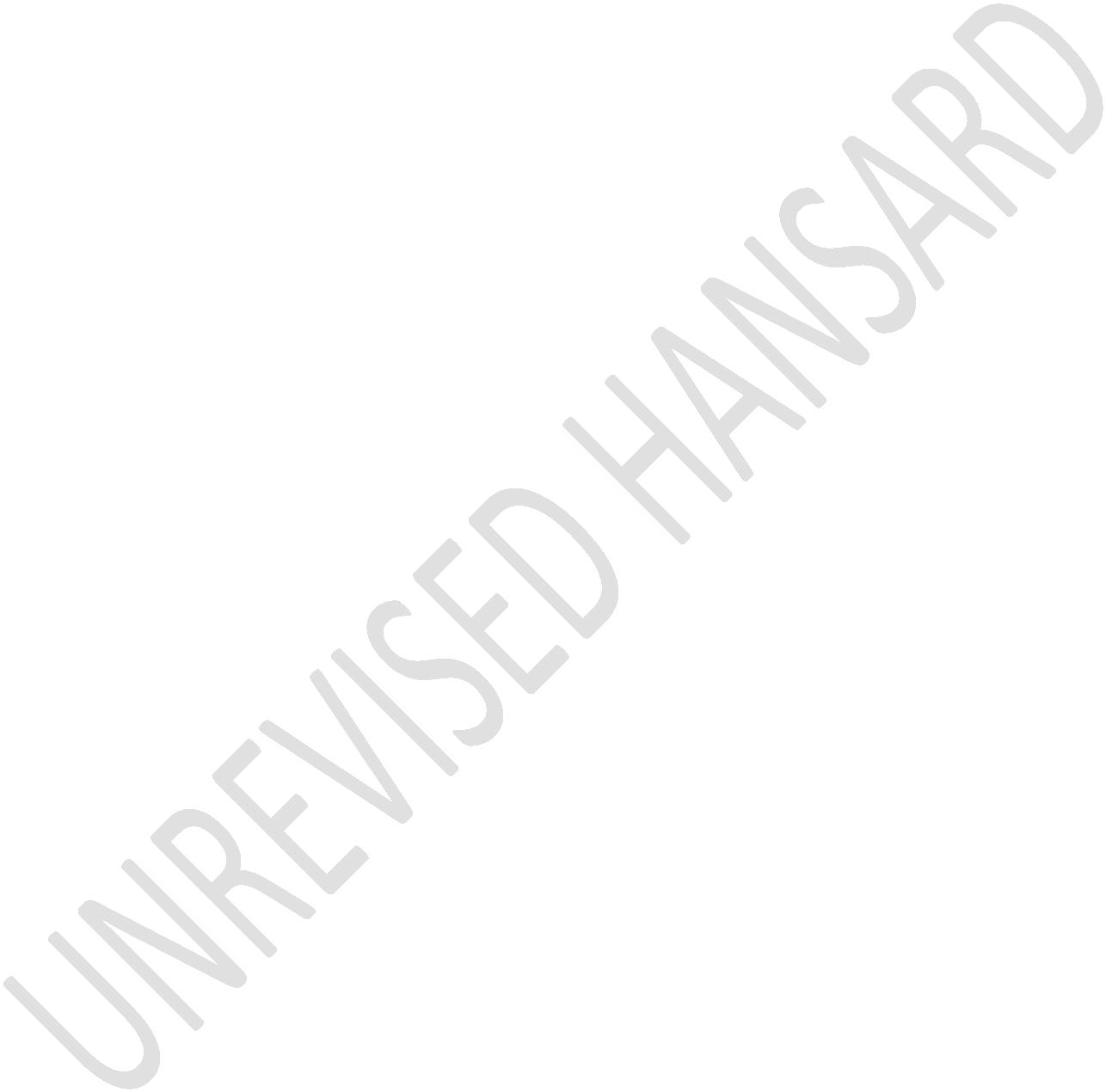 UNREVISED HANSARDNATIONAL ASSEMBLYWEDNESDAY, 4 MAY 2022Page: 2already given an indication of which question their memberswish to pose a supplementary question on. Adequate notice wasgiven to parties for this purpose. This was done to facilitatethe participation of members who are connecting to the sittingthrough the virtual platform. The members who will posesupplementary questions will be recognised by the presidingofficer. In allocating opportunities for supplementaryquestions, the principle of fairness, amongst others has beenapplied. If a member who is supposed to ask a supplementaryquestion through the virtual platform is unable to do so dueto technical difficulties, a party Whip on duty will beallowed to ask the question on behalf of their member. Whenall supplementary questions have been answered by theexecutive, we will proceed to the next question on theQuestion Paper.The first question has been asked by the hon Mangcu to theMinister of Transport. I have been informed that the Ministerwill be answering questions here from the Chamber. The honMinister? The hon Minister of Transport? May I request theChief Whip of the Majority Party to ascertain the movements ofthe Minister because this session was set down specificallyfor questions to Ministers and we expect Ministers to bepresent when they indicate that they will be in the Chamber.UNREVISED HANSARDNATIONAL ASSEMBLYWEDNESDAY, 4 MAY 2022Page: 3We cannot delay the business of the House due to theunavailability of a Minister who is supposed to be here. Idon’t think the shadow Minister is prepared to answer thequestion. {Laughter.]An HON MEMBER: Well prepared ...The HOUSE CHAIRPERSON (Mr C T Frolick): Hon members, I suggestwe proceed to the next question. We proceed to the nextquestion and that question has been asked by the hon Cachaliato the Minister of Public Enterprises. Is the Minister ofPublic Enterprises on the platform?The MINISTER OF PUBLIC ENTERPRISES: Yes, I am, Chairperson.The HOUSE CHAIRPERSON (Mr C T Frolick): Thank you, honMinister. Hon Minister, you may proceed.Question 288:The MINISTER OF PUBLIC ENTERPRISES: Good afternoon Chair andhon members. The government has not considered declaring astate of disaster to respond to the energy challenges that weare facing in the Republic of South Africa. For theinformation of hon Cachalia, in terms of the DisasterUNREVISED HANSARDNATIONAL ASSEMBLYWEDNESDAY, 4 MAY 2022Page: 4Management Act, a disaster means a progressive or suddenwidespread or localised natural or human caused occurrencewhich causes or threatens to cause death, injury or disease;secondly, damage to property or the environment andinfrastructure; and thirdly, destruction of the life of acommunity and the magnitude of that exceeds the ability ofthose affected by the disaster to cope with its effects usingonly their resources.The facts that have emerged in the most recent report from thecommission chaired by the Chief Justice, hon Zondo, releasedon Friday, 29 April 2022, states that:The evidence proves a scheme by the Guptas tocapture Eskom, install the Gupta’s selectedofficials in strategic positions within Eskom asmembers of the board, the committees of the boardand the executives, and then divert Eskom’s assetsto the Gupta’s financial advantage.Clearly the evidence before the commission further:revealed quite clearly that part of the reason whysome of the state-owned companies have performed asUNREVISED HANSARDNATIONAL ASSEMBLYWEDNESDAY, 4 MAY 2022Page: 5badly as they have and why some rely on governmentbailouts year in year out, is the calibre of some ofthe people who are appointed as members of theboards of these companies or who are there chiefexecutive officers and chief financial officers.State capture contributed to the energy crisis, as thecommission’s evidence revealed. For example, it says thatEskom concluded a coal supply agreement with Tegeta for thesupply of a total quantity of 13 ... almost 14 million tonsand the agreed contract price was R3,7 billion, commencing1 April 2015 to 30 September 2025.Executives in the boards of Eskom at that time were tirelesslyworking to benefit the Guptas by providing long-termcontracts, increasing the scope and budget while completelyflouting public procurement prescripts. There was evidencebefore the commission as to how this was done by variousofficials and where no due diligence was actually undertaken.Notwithstanding this, these are the various initiatives thatgovernment has been taking for the last few years in order torestore energy security in South Africa:UNREVISED HANSARDNATIONAL ASSEMBLYWEDNESDAY, 4 MAY 2022Page: 6Firstly, since March 2018, government and the Eskom board andmanagement have been working diligently to restore goodgovernance, operational stability and financial sustainabilityin Eskom;Secondly, this is in addition to the restructuring of Eskom tomeet the requirements of the new trends in the energy market;Thirdly, the Integrated Resource Plan, IRP, 2019 was developedby government to provide a medium-term perspective on theenergy transition that South Africa will have to undergo;Fourthly, Eskom has made various attempts to overcome the lackof maintenance in the past, with various philosophies andapproaches in respect of maintenance, some of which areworking and admittedly, some of which are not;Fifthly, restoring engineering and operational disciplinewhich disappeared during the state capture period;Sixthly, acting against corruption, for example against ABBand retrieving R1,5 billion, McKinsey a billion rand, Trillianand a R3 billion claim against ... former board and managementof Eskom as well;UNREVISED HANSARDNATIONAL ASSEMBLYWEDNESDAY, 4 MAY 2022Page: 7Seventhly, changing procurement practices, which is still workin progress; andEighthly, completing the Medupi and Kusile build projects,notwithstanding the various difficulties that are confrontedby Eskom.Preparing for renewables and the just energy transition areamong some of the things that Eskom is undertaking.There should therefore be a distinction made between a stateof disaster just for dramatic effect as compared to a powersystem emergency, which falls within the purview of thesystem’s operator and based on criteria determined by thisoperator. At all times the main imperative is to avoid thetotal collapse of the grid as has occurred in California andmore recently in Texas of the USA. There are thereforeinternal plans to manage the power system that would allow thesystem’s operator to implement up to stage 8 load shedding inorder to protect the grid from total collapse. Eskom managesthe stability of the grid with load shedding as a keymechanism to mitigate against a grid collapse. At this stagethere is absolutely no requirement for Eskom or government todeclare such an emergency.UNREVISED HANSARDNATIONAL ASSEMBLYWEDNESDAY, 4 MAY 2022Page: 8Mr G K Y CACHALIA: While President Ramaphosa vows to doeverything to make load shedding a thing of the past, andindeed once announced that load shedding had ended, as I speakwe are currently being hit with stage 2 load shedding, anunacceptable reality of some 15 years’ duration under the ANC,highlighting this government’s chronic inability to keep thelights on. Experts the world over agree that the staffcomplement at Eskom is hugely bloated and that tens ofbillions of billions of rand in savings from the retrenchmentof deadwood cadres is patently needed for the much-neededmaintenance and reinvestment. Moreover, the chief executiveofficer, CEO, recently identified incompetent plant operatorsas a major factor contributing to the current mess.In view of this, will the Minister prioritise the future ofour electricity security, as his job demands before securingthe votes in placating unions that in any case cause thePresident to unceremoniously flee their ire in a police Nyala,and will he take the necessary steps to free the much-neededfinancial resources by not blocking these retrenchments aswell as allowing fit for purpose employees to fill the much-needed gaps?UNREVISED HANSARDNATIONAL ASSEMBLYWEDNESDAY, 4 MAY 2022Page: 9The MINISTER OF PUBLIC ENTERPRISES: Thank you Chairperson andhon Cachalia. Clearly it is our priority as government andcertainly within my portfolio, but more importantly of theboard and the management to ensure that we prioritisestability within the energy system. However, the reality ashas been repeated on many occasions, is that Eskom requires aspace of about 4 000 to 6 000 megawatts of additional energyso that the necessary maintenance can be undertaken.It is also a well-established fact and this is also in thereport of the Zondo Commission, that there has been neglect onthe maintenance side for many years, particularly during thestate capture period, in order to ensure that “the lights stayon.” That is the legacy that we now have to overcome.As far as the staff is concerned, there is no doubt that thereis a possibility for trimming the staff numbers, but unlike MrCachalia, we have a social responsibility as government notjust to placate unions but to look after workers, to lookafter their families and to look after the wellbeing ofcommunities as well. And, far more important than putting themout on the streets when we have the high level of unemploymentthat we do, is to attempt to retrain them, to reorientate themtowards the new developments as far as renewable energyUNREVISED HANSARDNATIONAL ASSEMBLYWEDNESDAY, 4 MAY 2022Page: 10investments that will be taking place all over the country,but particularly in the near future on Eskom land as well.So, there will be some stability in the next year or more, butwhat we require is this 4 000 to 6 000 megawatts of energywhich needs to be brought online. And that is certainly ourpriority.Mr S N SWART: Thank you, House Chair. Arising from yourresponse, hon Minister, and in addition to your references tothe Zondo Commission, the ACDP welcomes your comments of theweekend that all sections of society should understand thenegative and devastating impact that corruption and statecapture has had on institutions, and that the real corruptorsmust be held to account. More importantly hon Minister, yousaid that those who have benefitted in one way or another muststop being treated as little heroes because they are not.Hon Minister, when the ACDP served with you and other Membersof Parliament on the Parliamentary inquiry into Eskom we hadno idea of the exact extent of the looting and corruptionwhich the Zondo Commission has now quantified at a staggeringR14,7 billion.UNREVISED HANSARDNATIONAL ASSEMBLYWEDNESDAY, 4 MAY 2022Page: 11Would you agree, hon Minister, that had this R14,7 billion notbeen stolen, it would’ve gone a long way to fund much-neededmaintenance and stabilise the ... [Inaudible.] ... supply atEskom, and if so, that further and more urgent steps should betaken by law enforcement agencies to recover these funds,wherever they may be, and ensure that those implicated are putbehind bars?The MINISTER OF PUBLIC ENTERPRISES: Chairperson, I wouldcertainly agree with the hon Swart that had that ... and I’msure if we do a little bit more homework the amount of moneymight even be more than that, hon Swart ... who played a veryimportant role, together with a number of members of theOpposition and the ANC, during the Parliamentary inquiry intoEskom in 2017.However, hon Swart is absolutely right. That money could’vebeen used to do more maintenance, to stabilise the energysituation in South Africa, and one can’t but absolutely agreewith him that the time has now come for the law enforcementagencies to not only just show their teeth but to use theirteeth and ensure that that which the public of South Africawants, which is that these affected and listed people in thesereports to now account for the manner in which they have doneUNREVISED HANSARDNATIONAL ASSEMBLYWEDNESDAY, 4 MAY 2022Page: 12a disservice to this country and find themselves, whereappropriate, in orange overalls as well.On the question of funds being retrieved, that is also anabsolute priority as well, and as I said earlier on, Eskomthrough its board has taken an important initiative in lodginga claim of over R3 billion against former directors on theEskom board during the state capture period and the managementof that time as well. So there is absolutely no doubt that thestate capture activities had a massive and negative effect onEskom itself and therefore on our country and its economy, butthe key now ... as we worked together during the 2017 period,is for us to put our collective efforts together and make surethat a vital institution like Eskom is put on its feet again,whilst at the same time inviting private-sector investmentinto the renewable industry. Thank you.Mr W W WESSELS: Thank you, hon Chairperson. Chair, would theMinister agree that the crisis facing Eskom is not limited toinefficient generation of electricity but also goes to theincapacity of the electricity network, and that a lot ofenergy is lost ... electricity that is produced ... is lostbecause of the incapacity of the grid ... of the network? And,will the Minister then make an effort to recruit people thatUNREVISED HANSARDNATIONAL ASSEMBLYWEDNESDAY, 4 MAY 2022Page: 13were in service of Eskom that do have the expertise to assistat this stage but who were retrenched because of variousreasons? Will he make an effort to recruit those people withthe necessary skills to assist us in this crisis?The MINISTER OF PUBLIC ENTERPRISES: Thank you, Chairperson.Hon Wessels, I agree that the generation side of Eskom’sbusiness has a huge challenge but where I beg to disagree withyou is that we have an incapacity in the transmission grid.The transmission grid in South Africa, which is now under thecontrol of a separate entity, Transmission Company SA, as partof the restructuring of Eskom, is one of the best-run grids inthe world and they operate on world-class standards. The lossof electricity that you speak of is the normal loss that onewould see. I’m no electrical engineer but this is what I’velearnt. As electricity is generated at a particular wattage itthen gets reduced over long kilometres of these lines to theappropriate voltage that is utilised in one’s home or in aparticular business. So, the grid itself and the system’soperator that I referred to in my earlier response, operatesat world-class standards and we have no fear.Where we do need to give further attention to is the extensionof that grid, and you’ve heard in the public domain the CEO ofUNREVISED HANSARDNATIONAL ASSEMBLYWEDNESDAY, 4 MAY 2022Page: 14Eskom speaking of about R100 to R150 billion investment thatneeds to take place in extending the grid, particularly inparts of the Eastern Cape, Northern Cape and some other partsof the country where renewable energy plants are beinginstalled and invested in, and that is work in progress interms of planning in that particular area.In terms of recruitment of previous employees who have thenecessary experience, some of that is happening already andthe Eskom management and board is not shy in that particularregard.Mr B N HERRON: Thank you House Chair and Minister. Minister, Ithink we can agree that we all understand what brought us tothe position that we are in with regard to the Eskom crisis.So we can leave the blame game behind us and let the lawenforcement authorities deal with it. However, Minister, Ithink what South Africans need right now is a stableelectricity supply, and the question really is how do we getthat immediately or as soon as possible? Do we have theexpertise in South Africa and in Eskom in order to stabiliseelectricity supply and to give South Africans what they neednow, and let the law enforcement authorities deal with whathollowed out Eskom in the past?UNREVISED HANSARDNATIONAL ASSEMBLYWEDNESDAY, 4 MAY 2022Page: 15The MINISTER OF PUBLIC ENTERPRISES: Chairperson, with greatrespect, I think hon Herron must distinguish between what hecalls blame game and understanding the true root causes ofsome of the challenges and problems that we face today. Ithink dismissing it as blame game doesn’t actually help. It’slike going to a doctor and the doctor tells you that the causeof your symptoms is x and you say, don’t worry about thecauses, just treat my symptoms. That is a sure way of endingup on the wrong side of life.As far as skills in Eskom is concerned, Eskom can ... has thebasic skills in generation distribution and transmission butit can certainly do with a lot more skills in relation togeneration expertise and experience as well, to train theyounger generation of engineers and operators that are withinthe plant at this point in time. That is a matter that the CEOis giving attention to at the moment.There is no easy and quick fix in terms of getting a stableelectricity supply but there are a lot of initiatives at theMineral Resources and Energy Department that Minister Mantasheis taking in order to ensure that Bid Windows 5 and 6 arebeginning to become operational and attention is being givento other parts of the IRP 2019 with a view to quickerUNREVISED HANSARDNATIONAL ASSEMBLYWEDNESDAY, 4 MAY 2022Page: 16implementation in that regard as well. Similarly, attention isbeing given to the utilisation of gas as a step-downpossibility as we keep in line with the commitments that we’vemade at the various Cop conferences that have been takingplace around the world.So yes, there is sufficient foundation to build on but at thesame time there are new and additional things that need to bedone. Thank you.The HOUSE CHAIRPERSON (Mr C T Frolick): Thank you, honMinister. Hon members, can I just request those members whoare on the virtual platform to keep their microphones muted.It causes a disturbance to the hon Minister who is respondingand also to the members who are in the House.I will now return to the first question on the Question Paper,Question 246, that has been asked by the hon Mangcu to the honMinister of Transport. Welcome hon Minister.Question 246:The MINISTER OF TRANSPORT: Thank you very much, hon members.As a policy department the Department of Transport is workingwith all key stakeholders with an interest in the developmentUNREVISED HANSARDNATIONAL ASSEMBLYWEDNESDAY, 4 MAY 2022Page: 17of an efficient and competitive rail system in the country tobring about a rail renaissance. This will position rail as abackbone of our transport system both for passengers andfreight.Historically, there has been significant under investment inrail infrastructure negatively affecting the competitivenessof rail. The White Paper on National Rail Policy presentlyapproved by Cabinet acknowledges the need for investment inrail infrastructure, building on in existing programmes inrespect of both freight and passenger railway.The life scale vandalism and theft of rail infrastructure hasundermined efforts to develop rail infrastructure but effortsare underway to replace and rehabilitate the damagedinfrastructures.One pursue measures in place to secure a new investment. Thework to develop rail infrastructure is ongoing and will begiven impetus by the implementation of the new policytrajectory articulated in the White Paper on National RailPolicy. Central to this is the establishment of a central railplanning unit within the Department of Transport to work onmedium-term and long-term planning for the implementation of aUNREVISED HANSARDNATIONAL ASSEMBLYWEDNESDAY, 4 MAY 2022Page: 18number of rail intervention strategies going forward. Thiswill be a specialised unit with expertise to conduct researchand inform rail infrastructure development choices, amongstothers, both for passengers and freight.The policy requires the finalisation in the publication of theNational Rail Master Plan to guide the country in terms ofrail development priorities, identifying strategic corridorsrequired for investment and types of rail infrastructuredevelopment, timelines and cost.Rail infrastructure development will be co-ordinated from thecentre and implemented simultaneously across the country instrategic corridors as identified in the National Rail MasterPlan. However, the current efforts will continue and will beintegrated into the Master Plan. Thank you, Chair.Mr L N MANGCU: Thank you very much, hon Chair. Minister, keyto the policy of just alluded to of moving freight from roadto rail are two entities, the Passenger Rail Agency of SouthAfrica, Prasa, and Transnet. How do you plan to co-operate ormake co-operation between Prasa and Transnet to make sure thatthe dwindling numbers of freight being moved by rail now areincreased? And secondly, what is your plan to remove all thoseUNREVISED HANSARDNATIONAL ASSEMBLYWEDNESDAY, 4 MAY 2022Page: 19bottle mess that are causing this decline of freight movementon trains? Thank you, hon Chair.The MINISTER OF TRANSPORT: Thank you very much, hon member.The long distance freight and passenger transport is primarilyon the Transnet freight rail network. Prasa is in discussionwith Trnsnet on catering for passengers in their currentaccess approach to market to invite third party operators.Where access is required to freight to go through Prasanetwork the agreement between the two entities will be basedon giving the priority to passenger traffic currently Prasaand Transnet a collaborate between our trains operationsunits.Ms Y N YAKO: Minister, Jola, in 2006 the Railway SafetyRegulator released report that printed a concerning pictureabout the safety of our rail infrastructure. Again, in its2017-18 report the regulator reported a 21% increase in theftof assets and malicious damaged to property. Railway transportdoes not work to its capacity because of theft of railwayinfrastructure, amongst other things. Has your governmentconsider reintroducing railway police to safeguard railwayinfrastructure and ensure that this form of transport isutilised optimally to ease the pressure from roads? Thank you.UNREVISED HANSARDNATIONAL ASSEMBLYWEDNESDAY, 4 MAY 2022Page: 20The MINISTER OF TRANSPORT: Thank you, hon member. The issue ofrailway police within the rail passenger network is not adecision that we are not considering. The main question is thequestion of resources. And I am going to be honest with youbecause I don’t want to say something here and then tomorrowwhen you go for your oversight you don’t see railway police,you say I came to Parliament and I promised you something thatwe can’t implement.We do have 2 000 plus railway police deployed in the networkfrom SAPS. And we have inherited that on the past. And fromthe SA Police Service, we do have guards. It is complementedby security companies, which are being deployed as we recoverdifferent corridors in the county.So, to answer your question, if you go now, for instance, inMabopane and other corridors that we are reviving, you askingwell, I am telling you one answer is Mabopane. You go toMabopane ... [Interjections.] ... No everywhere else where weare reviving the passenger rail network the strategy is, wedeploy security. So, that is happening everywhere in thecountry. So, that is what I wish to answer to you but you willsee railway police, which is 2 000 plus not deployed withinUNREVISED HANSARDNATIONAL ASSEMBLYWEDNESDAY, 4 MAY 2022Page: 21the railway network in terms of passengers and all of that,which is quite inadequate and not enough.South Africa still needs boots on the ground in terms of thepolice and so on. And it will not be in a position today todeploy extra police within the rail network. So, we arecomplementing that the security companies and we are doingvery well at the present moment with regard to that.Rev K R J MESHOE: Thank you, Chairperson. The government hasfor years allowed people to invade land and build shackswherever they wanted. They did not make state land availableto needy people who needed a place they will call home. It wastherefore not surprising when some invaders started buildingalong railway lines as has happens in Siyahlala InformalSettlement in Langa. By so doing, these families haveprevented Metrorail from reopening the central line beyondLanga.My question to the hon Minister is, why is government notcomplying with the Western Cape High Court order that ruledthat families in the Siyahlala Informal Settlement should bemoved and housed on land that has basic services as that willenable the free movement of goods and people on rail,UNREVISED HANSARDNATIONAL ASSEMBLYWEDNESDAY, 4 MAY 2022Page: 22particularly workers who need safer and cheaper mode oftransport? And we all know that trains are always cheaper. So,why is the court order not implemented so that that route isopen for passengers? Thank you, Chair.The MINISTER OF TRANSPORT: Thank you, hon Meshoe. As we arespeaking now, we are working with the Government of theWestern Cape. We are working with the Cape Town Municipality,Human Settlements under Human Settlements Housing DevelopmentAgency, HDA. We are also working with the Department of PublicWorks.The Department of Human Settlements has secured a piece ofland where they would be moving the people to comply with thecourt order. What we are doing as the Passenger Railparticularly Prasa is to continue with our work. If you can goto Langa now you will see the work that we are doing to securethe rail network. Once people are waiting to be resettled, webelieve that we must continue with our work and to secure thenetwork.And I can assure you that you are going to see the line openvery soon for trains once people are resettled to a new pieceof land in the Western Cape.UNREVISED HANSARDNATIONAL ASSEMBLYWEDNESDAY, 4 MAY 2022Page: 23Myself and the Minister of Human Settlements, we are meetingtomorrow to finalise the preparations of land that has beensecured by government. So, we are working tirelessly. We havebeen working to move people from rail tracks in the WesternCape. And the main issue as you would know, which is anobstacle and impediment in the Western Cape is securing landparcels, which has been a bigger challenge here.The Department of Public Works did give us a leap piece ofland but when we went to occupy the land, we were also metwith another court interdict, particularly from the owners ofland. So, the question of land in the Western Cape is aquestion of ownership. Those who owned the land versus thosewho do not have. And then the people who owned the land arethose who are very rich and wealthy. And they would not easilyagree to give us the land to be occupied by the people whowould be moving from the tracks in Langa in areas we haveactually mentioned.But finally, we do have a piece of land and we are going tomove people. Even before we do that, the work of getting thetrains running in the central line has started. And you aregoing to see the trains running, the blue trains, you aregoing to see them back at the central line. And I am veryUNREVISED HANSARDNATIONAL ASSEMBLYWEDNESDAY, 4 MAY 2022Page: 24excited about that. So, come with May as we embark on thisjourney. So, I was with your people in the Western Capeworking with them, the DA government, working with yourmunicipality, who are very co-operative, working with me tomove people soon. So, don’t come here in Parliament and haulbecause I am working with those parties to move people on thetracks of land. Thank you very much. [Time expired.]Mr A M SHAIK EMAM: Minister, first of all thank you. Thematter at OR Tambo Airport is resolved and all 105 ports entryare now working at the airport. Thank you very much.Minister, this rail network if implemented will go a long way.First of all, less damage to the roads, less accidents andless fatalities. So, I think there are positive side of thestory. However, my question is: have you ever made anassessment on what then is going to happen in terms of joblosses to the long distance busses and the trucks industry andother things? Have you done some kind of assessment thoughthat will see that we don’t lose jobs although there is no jobthat is going to be created because they are going to be runfrom depot to depot and all those kind of things? Thank you.UNREVISED HANSARDNATIONAL ASSEMBLYWEDNESDAY, 4 MAY 2022Page: 25The MINISTER OF TRANSPORT: We do have the study of the WorldBank in relation to the rail situation particularly thePassenger Rail in South Africa. And that the current model interms of financing sustainability of the rail network in SouthAfrica is not sustainable. And that is why in our NationalWhite Paper Policy, we are talking about private sectorinvestment not privatisation. And what it will mean is that,we are now going to attract private money to come and supportour work in the passenger rail network. And the details ofthat will be unpacked when we launch the National White PaperPolicy for South Africa. It’s the first that we are launchingwhich has been approved by Cabinet.We are also going to look into the branch lines, which are nownot been utilised. If you talk about areas like Botshabelo andThaba’nchu on the Free State and in many other areas like inKwaZulu-Natal, Mafikeng and the Johannesburg, all those branchlines as we look to them now they are not being utilised. So,we are going to work with the private sector to come to theparty so that we activate those branch lines for both thepurposes of passenger rail network and freight in implementingand bringing to realisation the policy of moving from road torail.UNREVISED HANSARDNATIONAL ASSEMBLYWEDNESDAY, 4 MAY 2022Page: 26So, the White Paper in itself give us enough space to realisethe implementation of this policy. And when we launch it likewe said we are going to have a unit that is going to see itsimplementation. We have costed it and most of the money is notgoing to come from public purse. It will be through workingtogether with the private sector. The policy itself open up aspace for everybody to come to the party.So, the future is bright from where we are now in terms of therail situation of South Africa. And I think you will see alsoas we speak to different stakeholders in terms of the policyalready the appetite of them coming forward to participatepractically in the implementation of the policy - it is quiteencouraging. You are right, there are job losses, includingwith regard to Autopax at Prasa.And what we have said is that Autopax, it has lucrative routesin terms of transporting people and all of that. But at theend of the day it is a liability for us to see how we want todeal with its sustenance and preserving jobs. Thank you,Chair. [Time expired.]Question 291:UNREVISED HANSARDNATIONAL ASSEMBLYWEDNESDAY, 4 MAY 2022Page: 27The MINISTER OF PUBLIC ENTERPRISES: Thank you, Chairperson.The project that hon Maotwe refers to aims to develop andsupport the strategy of moving towards managed third partyaccess, as Minister Mbalula has just been referring to onsections of Transnet network, driving freight density,improving profitability on the network, and supporting themigration of traffic from road to rail.Transnet is therefore conducting a phased project regardingthe sale of slots to enable private operators access tosections of Transnet Freight Rail. In the case of slot sales,the phased project is limited to the sale of operationalaccess privileges in the form of slots with no impact on therail network ownership. Transnet Freight Rail will continue tobe the network owner and the network manager in addition tobeing the dominant operator with what I call “grandfatherrights to the network.” In all cases of private sectorparticipation, Transnet retains the ownership of the assets.Transnet has also implemented a strategy, renewed capacitydevelopment and efficiency improvement. The strategyencompasses several private sector participation initiativesin concert with Transnet’s own direct investment. Thisstrategy involves private partners supporting capacityUNREVISED HANSARDNATIONAL ASSEMBLYWEDNESDAY, 4 MAY 2022Page: 28development and operational efficiency enhancement through thecrowding in of investment in ring-fenced assets, partnereddriven investment and equipment, tools, techniques and accessto international trade and commercial networks.Private sector participation processes is currently underwayinclude amongst others the Durban Container Terminal Pier2,where a request for a quotation has been issued. Secondly, theNgqura Container Terminal where also issued. Thirdly, theNgqura and Richards Bay liquefied natural gas import terminalsin both instances request for information phases have beencompleted.Transnet is also developing and pursuing a programme of branchline concessions in line with what Minister Mbalula has justsaid. This process is at various stages of development andimplementation. The services that Transnet is selling isaccess to the network rather a complete rail service. A detailregistration, capacitation, validation and certificationprocess has been developed to manage the process of privatesector operators being allowed to bid for slots as wasinitiated on 04 April 2022.UNREVISED HANSARDNATIONAL ASSEMBLYWEDNESDAY, 4 MAY 2022Page: 29It is important to note that the sale of slots is not aprivatisation process but is a service offering from Transnetalbeit utilisation a different operating model. Thank you,House Chairperson.Ms O M C MAOTWE: Thank you very much, House Chair. Minister,you just said that part for the tracks might be out forconcession, and that on its own, is part of privatisation. Idon’t know how do you not understand that term. It is now veryclear that the ruling party has no interest or appetite tolead industrialisation despite the high levels of highunemployment where more than 7,9 million people who arewilling to work, willing to relocate anywhere in the countryand willing to learn in new industries cannot find work. Morethan 3,8 million people have given up on finding work and evenmore people are economically inactive. We know that there is adeliberate programme to collapse state-owned enterprises,SOEs, so that they can be sold to cronies by a fraction oftheir true value. They are deliberately destroying Transnet sothat they can privatise it.We want you Minister to confirm today whether or not you aresaying that there are no plans to privatise any of theUNREVISED HANSARDNATIONAL ASSEMBLYWEDNESDAY, 4 MAY 2022Page: 30Transnet industries in the medium-term? I thank you, HouseChair.The MINISTER OF PUBLIC ENTERPRISES: Thank you, Chairperson.privatisation is a process where, - if you have 30 000km ofrail in South Africa, you say I am putting every kilometre ofrail in South Africa on sale to the private sector. This isnot what is happening. I have just said in my initialresponse, Chairperson, for all to hear, that the railway ownerremains Transnet, the principle railway operator remainsTransnet, that all that is being implemented with here isthat, if for example on a particular corridor 70 trains haveto pass in the day whereas there is a potential for 80 trains,then the other 10 can be made available to the private sectorfor a certain period of time. And this will then teach us somelessons about how private government sector and can co-operate. So, I don’t know whose confusion it is certainly notmine. That this is not privatisation, this is a serviceoffering as my initial response said.We are very aware as the government that the unemployment is amajor issue in South Africa. What is important in creatingjobs in South Africa is that we need investment and to getUNREVISED HANSARDNATIONAL ASSEMBLYWEDNESDAY, 4 MAY 2022Page: 31investment in South Africa we need to create a climate ofstability that welcomes investment in South Africa.So, I think some of us, hon Chair, need to look in the mirrorand ask the question, am creating and contributing tostability in this country and creating a climate where I canget investment that would create jobs and therefore andindustrialisation as well?This is an old tired rhetoric that we have heard time andagain about collapsing SOEs and selling them to somebody orthe other which requires no response whatsoever because thatis not the intention at all. Hon Maotwe knows that and thismere political rhetoric for its own sake. Thank you, HouseChairperson.The HOUSE CHAIRPERSON (Mr C T Frolick): Thank you, honMinister. Hon members, you know when you ask a question you doit with the reason to get a response or answer to yourquestion. It doesn’t assist us that while the hon Minister isreplying to the follow up question that you just switch onyour mic and you interject and there is also other Ministersin the House, who are ordinary members and who are alsoresponding at the same time. It doesn’t assist the process.UNREVISED HANSARDNATIONAL ASSEMBLYWEDNESDAY, 4 MAY 2022Page: 32These are quite serious matters that we are dealing with andlet’s give each other sufficient space to respond to and dealwith the matters at hand. The next follow up question is to beasked by hon Dlamini.Mr N E DLAMINI: Thank you, House Chair. I think the issue ofprivatisation has been well explained. In terms of the privatesector participation in the rail network, how is it going toassist in terms of security knowing that currently we have thespates of theft of rail and the security around the securityaround the railway line. ... [Inaudible.] ... that have beenidentified, are they busy now, with what?The MINISTER OF PUBLIC ENTERPRISES: Thank you, hon Dlamini foryour question. This might not be if you like, a directassistance in this particular instance but this is part of theconversation that Transnet and the interested parties from theprivate sector would be having in regard to this specificissue of the availability of slots.However, we you look at the coal line from Ermelo to RichardsBay, the coal industry there has played a very active part incontributing to the security of parts of that line that needsto be extended further to ensure that there are dronesUNREVISED HANSARDNATIONAL ASSEMBLYWEDNESDAY, 4 MAY 2022Page: 33operated for parts of the line to ensure that there issecurity deterrence for anybody who wants to interfere withthe signalling system or engage in copper theft or otherequipment theft as well. That is the kind of co-operation thatwe would like to see on all the rail corridors. And I am sureMinister Mbalula would like to see that in relation toPassenger Rail Agency of South Africa, Prasa as well.There is absolutely no doubt, hon Dlamini, as you pointed outthat copper theft and rail theft and other infrastructuretheft and vandalism is having a major and disastrous effect onthe efficiency of logistics in South Africa. And we arecertainly working also with the South African Police Serviceto ensure that special teams are made available at appropriatepoints where these vandalism projects are run in order toensure that we understand who is behind it.I want to reiterate that it is my firm view that the export ofscrap metal must be banned for a start and that will ensurethat there is no market externally for those sorts ofinfrastructure that are stolen or vandalised in one way oranother. Of course, this is a matter that the Department ofTrade, Industry and Competition, DTIC, is working on and thesooner we have a strong set of measures in that particularUNREVISED HANSARDNATIONAL ASSEMBLYWEDNESDAY, 4 MAY 2022Page: 34regard I believe it will begin to change the face of theft ofinfrastructure as well. Thank you very much.Mr G K Y CACHALIA: Can the Minister detail the terms indetails of the discussions that have been in progress sinceApril 2021, and please do not recite the mantra of sensitivecommercial information the nation needs to know. Perhaps youwill tell us who is going to absorb the costs of thedereliction of infrastructure while signing up to a two-yearcontract while government retains ownership ... [Inaudible.]...The MINISTER OF PUBLIC ENTERPRISES: Thank you, honChairperson. I didn’t hear the last sentence or two that honCachalia said...The HOUSE CHAIRPERSON (Mr C T Frolick): Hon Cachalia, don’t beunfair. While the Minister is still trying to ask you, youalready switch on your microphone, against the rules again andyou simple carry on, that is not acceptable, sir. Will youjust repeat the last part of your question so that theMinister can respond to you please?UNREVISED HANSARDNATIONAL ASSEMBLYWEDNESDAY, 4 MAY 2022Page: 35Mr G K Y CACHALIA: I am not sure where the last part begins.But I will say perhaps he will tell us who is going to absorbthe costs of the destruction and dereliction of infrastructurewhile signing up to a two-year contract while governmentretains ownership thereof. And the last part that he didn’thear was a question, ... [Inaudible.] ...?The HOUSE CHAIRPERSON (Mr C T Frolick): Hon Minister, I hopeyou got the part that you couldn’t hear now?The MINISTER OF PUBLIC ENTERPRISES: Yes, which I will ignorefor now. Thank you very much. I don’t have the terms anddetails in front of me. But the process was initiated in April2022, not 2021. So, it is a fairly new process. Secondly, I amaware that Transnet has had various forms of feedback frominterested private sector parties, some of which has beenpublicised in the press as well.Thirdly, the initial proposition from Transnet was theavailability of slots, the use of equipment of the privatesector, the [Voetstoots] basis, meaning as the railwayinfrastructure stands at the moment.UNREVISED HANSARDNATIONAL ASSEMBLYWEDNESDAY, 4 MAY 2022Page: 36However, Chairperson, I think we are all aware that certainlyin KwaZulu-Natal, as a result of the recent floods and thedamage that has been caused to infrastructure generally andthe human lives as well, and in this instance, to the railwayinfrastructure, the railway line between eThekwini and CatoRidge won’t be operational for quite a while. It is currentlyundergoing serious evaluation. And various processes are inplace in order to as rapidly as possible like Transnet did onthe Bayhead Road within the Durban harbour to restore the lineto full functionality. And that answers the question about thestate of the infrastructure. I am sure that Transnet and theinterested parties would have further conversations about thetwo-year contract or anything that pertains to that as well.If Mr Cachalia has the necessity for any further informationhe can put forward a written parliamentary question we willcertainly make the details available. And if there is anycommercially requirement not to pass on this information atthis stage we will let you know at that point and time. Thankyou.Mr K P SITHOLE: Thank you, House Chairperson. Hon Minister,considering that infrastructure is not a movable asset, whatUNREVISED HANSARDNATIONAL ASSEMBLYWEDNESDAY, 4 MAY 2022Page: 37other benefits are being offered to attract private sectorinvestors? Can you please provide full details?The HOUSE CHAIRPERSON (Mr C T Frolick): The question was askedon behalf of hon Buthelezi. Thank you.The MINISTER OF PUBLIC ENTERPRISES: I think it is wellaccepted hon member who ask the question on behalf of honButhelezi that infrastructure is not a movable asset but Iimagine that if for example there is an investor that wants toco-invest with Transnet in the new pier that needs to bedeveloped in the Durban Harbour which will require deepeningof the harbour, it will require the reclamation of some of theharbour land so to speak and it would involve a fair number ofbillions of rands in order to undertake. That would provide anadditional facility for example a shipping line that wants tomove a certain type of goods or containers in and out ofDurban and utilise it as its hub as its offloading point aswell.So, to the best of my knowledge there is a number of operatorswithin the maritime sector that have demonstrated interest inthat kind of a project. They will have worked out that thereUNREVISED HANSARDNATIONAL ASSEMBLYWEDNESDAY, 4 MAY 2022Page: 38are benefits for themselves in contributing to theinfrastructure.As many have done in other parts of Africa and other parts ofthe world as well in order to create a more sophisticated portenvironment both in terms of infrastructure but also in termsof equipment like cranes, ... [Inaudible.] ... etc, whichwill benefit not only the ships that end up in that particularharbour but also the terminal operations that this particularentity might want to conduct.So, there are a rage of benefits from an infrastructure pointof view but also from a trade point of view and a shippingpoint of view that various parties will be interested in.Thank you.Question 248:The MINISTER OF PUBLIC WORKS AND INFRASTRUCTURE: Hon HouseChairperson, thank you hon Tshabalala for the question. As ofthe end of March 2022, the Presidential Employment Stimulushas supported 869 942 jobs and livelihood opportunities sincethe programme was launched in October 2020. The breakdown isas follows: Jobs created are 677 675, jobs retained are 40 399and livelihood supported are 151 868. This represents 70% ofUNREVISED HANSARDNATIONAL ASSEMBLYWEDNESDAY, 4 MAY 2022Page: 39the total stimulus targets across the two phases, with phasetwo still underway.The Department of Public Works and Infrastructure was part ofphase one during which we created 1 886 job opportunities foryoung professionals in the built environment. The Departmentof Public Works and Infrastructure has also applied to theNational Skills Fund in the Department of Higher Education andTraining, and has secured funding which targets to train 8 300Expanded Public Works Programme, EPWP, participants. So, thebreakdown for the 8 300 is artisan development programme 400,learnerships 450, accredited skills programme 700 and capacitybuilding 450.Furthermore, the Department of Public Works and Infrastructurehas partnered with the Financial Sector Conduct Authority tocapacitate EPWP participants on financial literacy matters. Inthe 2022-23 financial year, a total of 4 750 participants willbe capacitated through financial education. Through the EPWPand the infrastructure sector, we are also developing skillsby training youth in artisans trade through the National YouthService Programme.UNREVISED HANSARDNATIONAL ASSEMBLYWEDNESDAY, 4 MAY 2022Page: 40In terms of entrepreneurs, the Department of Public Works andInfrastructure we are collaborating with some public bodiesimplementing the Vuk’uphile Learnership Programme which trainscontractors to implement infrastructure projects that arelabour intensive and for this year we are planning to do 70contractors.All of this contribute to enhancement of employment in theconstruction and infrastructure delivery in the country. Wealso provide non-financial support to EPWP participants thataim to start and undertake their own businesses. This supportis through the training on a programme called Start andImprove Your Business. In 2022-23 we plan to support 205participants. Chairperson, through these various traininginitiatives, EPWP endeavours to empower women, youth andpeople living with disabilities to improve theiremployability. Thank you.The HOUSE CHAIRPERSON (Mr C T Frolick): Thank you, honMinister. I have been informed that hon S R van Schalkwyk willtake charge of the first parliamentary question on behalf ofthe hon Tshabalala, and this is inline with Rule 137 subrule10 paragraph A. Hon van Schalkwyk?UNREVISED HANSARDNATIONAL ASSEMBLYWEDNESDAY, 4 MAY 2022Page: 41Ms S R VAN SCHALKWYK: Hon House Chairperson, to the honMinister, thank you for your response in terms of thisquestion. Taking into account the current economicenvironment, especially with regards to the high unemploymentrate that we have in terms of youth, women and people withdisabilities, it is encouraging that you are taking intoaccount those designated groups when you identify them foremployment opportunities.We also welcome the initiative of the EPWP which is really awelcomed relief for the needy and the poor. But, hon Minister,we have a challenge in terms of this initiative — there is noreal transfer of skills taking place, which limits theemployability of these individuals partaking in theseprogrammes. So, I want to ask, hon Minister. You alreadyindicated the opportunities that have been created, but whatare your five-year targets that you have set and whether thedepartment will indeed attain those targets that have beenset? Thank you very much.The MINISTER OF PUBLIC WORKS AND INFRASTRUCTURE: The totalemployment targets for the five-year Medium-Term StrategicFramework, MTSF, is 5 million work opportunities. The EPWPfunding does not include training, so we apply for trainingUNREVISED HANSARDNATIONAL ASSEMBLYWEDNESDAY, 4 MAY 2022Page: 42funding from the Skills Development Fund in the Department ofEducation, and then we partner with other private sectorbodies to also provide skills.We must remember that we are also then passing on the money tothe provinces, municipalities and the non-state sector and thenon-profit organisations sector. Those sectors then developtheir own training skills within the EPWP programme.I will agree with you that we need to begin to look at ...because EPWP is temporary, sometimes only six months, maybe weneed to extend the period to one year to enable people to getthe transfer of skills. But then you are going to reduce thenumber of opportunities for new people to come into the EPWP.It is a concern that we need to address with the investmentthat government is making into EPWP. I thank you.Ms S J GRAHAM: House Chair, to the Minister, while it isadmirable to speak of the 186 beneficiaries of thePresidential Stimulus Programme in the department and thetarget of 5 million potential job opportunities in theExpanded Public Works Programme, this goes a little way toaddress the scourge of unemployment in this country. In fact,7,9 million people who were unemployed by the end 2021 withUNREVISED HANSARDNATIONAL ASSEMBLYWEDNESDAY, 4 MAY 2022Page: 43278 000 more people joining the ranks of the unemployed in thelast quarter. The second highest job loses emanated from theconstruction sector with 35 000 people losing their jobs. Jobseekers in the 15 to 24 years band sits at a staggering 66%.Work opportunities are not jobs; they are a form of socialgrant; a stipend at half the rate of the minimum wage inreturn for eight days of work a month. No child grows updreaming of becoming an EPWP worker. We have to do more thanwork opportunities.Minister, what are you doing to create real sustainable jobsthat support people and their families as opposed to mere workopportunities that are merely a form of poverty alleviation?Thank you. [Applause.]The MINISTER OF PUBLIC WORKS AND INFRASTRUCTURE: Hon Graham, Iwill agree with you that the intention of EPWP is to assistwith poverty relief and also government comes to the help ofthe poor and the unemployed in many other ways in terms ofgrants — the R350 Social Relief of Distress Grant. There aremany of these assistance to poor people.In terms of creating sustainable jobs, it is theresponsibility of both the public sector and the privateUNREVISED HANSARDNATIONAL ASSEMBLYWEDNESDAY, 4 MAY 2022Page: 44sector to create jobs. Therefore, government must create theconditions conducive and the environment contusive for theprivate sector to create jobs by investing in infrastructure,and that is exactly what we are doing. We are leading byinvesting in infrastructure and then getting the crowd ineffect by the private sector to create jobs.In terms of infrastructure, government has already launched aninfrastructure investment plan. We have gazetted more than 52investment plans. In a question, later on, I will give thebreakdown of what we have completed in terms of infrastructureand also what is still under construction. That is thecontribution from the Department of Public Works andInfrastructure.Also, in terms of the Economic Reconstruction and RecoveryPlan, there again, the President has identified infrastructureas the flywheel of the economy. So, with the partnership withthe private sector and us going though with the investmentconferences raising funding — because we can’t get all thefunding out of the fiscus for the projects — we have beensuccessful in June of 2020 where we were able to raiseR304 billion for infrastructure from the private sector. AndUNREVISED HANSARDNATIONAL ASSEMBLYWEDNESDAY, 4 MAY 2022Page: 45that is the partnership that we are continuing to grow tocreate more sustainable proper jobs. Thank you.Ms M E SUKERS: Chair, will the hon Minister kindly tell theHouse how the crisis currently brought about by the floods inKwaZulu-Natal would be utilised to maximise the opportunitiespresented for job creation inline with government programmessuch as the EPWP programme, to put together a comprehensiverecruitment strategy to repair and rebuild the province overthe next two year period using the opportunity ofinfrastructure rebuild and repair of basic services to advancethe goals of skills development by employing graduates andunemployed youth, thereby ensuring that the disaster fundshave both short-term and long-term value aligned with thegoals of programmes to upskill and create employment ofespecially young people? Thank you.The MINISTER OF PUBLIC WORKS AND INFRASTRUCTURE: HonChairperson, like I said that the local municipalities inKwaZulu-Natal and the provincial government, MEC Sibiya ofPublic Works and Human Settlements have designed specificprojects for the KwaZulu-Natal floods that will be driven bythe province and the municipalities to help with the clearingof the mud and general work opportunities for EPWP.UNREVISED HANSARDNATIONAL ASSEMBLYWEDNESDAY, 4 MAY 2022Page: 46In terms of the graduates, the Department of Public Works andInfrastructure in terms of our Rural Bridges Programme, wehave now identified 18 for the current financial year plusanother six, and just yesterday I receive a request foranother 28 rural bridges that were destroyed in KwaZulu-Natal.There we bring in the young professionals. The interns that wehave paid bursaries for to go to universities we take them outto these projects of the rural bridges together with theDepartment of Defence so that they can get the transfer ofskills and training on the job. There is a good co-ordinationbetween the eThekwini and the other municipalities. We areproviding multidisciplinary professional skills; quantitysurveyors, architects and engineers to assist themunicipalities to do the assessment of the floods in KwaZulu-Natal and that report has been submitted.I am going back to KwaZulu-Natal tomorrow where we are handingover three bridges that we have completed and also to take alook at the government buildings. Forty government buildingswere destroyed by the floods and we have done the assessmentand again that will create job opportunities. Thank you.Mr M G E HENDRICKS: Hon House Chair, it is quite clear thatemployment for the poor is in the Minister’s department. IUNREVISED HANSARDNATIONAL ASSEMBLYWEDNESDAY, 4 MAY 2022Page: 47would like to know from the Minister whether she has thecapacity and the energy to take responsibility for fullemployment for the poor? thank you very much.The MINISTER OF PUBLIC WORKS AND INFRASTRUCTURE: I certainlyhave the energy, hon Hendricks. I think as a collective, asthe three spheres of government, the responsibility isenshrined in our Constitution that we all have theresponsibility to deal with socioeconomic rights of ourpeople. Therefore, I think if we work together and put all ourresources and manpower and energy, we will be able to make adent in poverty. I certainly have the energy; I can promiseyou that. Thank you.Question 267:The MINISTER OF PUBLIC WORKS AND INFRASTRUCTURE: Thank you,hon Chairperson and thank you to the hon Zondo, I was inKwaZulu-Natal two weeks ago, hon Chairperson, and we haveidentified on our immovable assets register 616 parcels ofland ... [Interjections.] ...The HOUSE CHAIRPERSON (Mr C T Frolick): Hon Hendricks, yourmicrophone is on. Please switch off your microphone, honHendricks. Hon Minister, would you just start afresh?UNREVISED HANSARDNATIONAL ASSEMBLYWEDNESDAY, 4 MAY 2022Page: 48The MINISTER OF PUBLIC WORKS AND INFRASTRUCTURE: Yes. ... Wethen had to do verification and also do suitability in termsof a criteria to see whether it is suitable to be used forland resettlement. After we have done the desktop exercise, ithas been reduced to 258 land parcels from the Department ofPublic Works and Infrastructure. The KwaZulu-Natal governmenthas also contributed 193 parcels of land. And then we arestill waiting on the eThekwini metropolitan to give us theirlist of parcels of land from their immovable asset register.But the criteria that we have applied to make sure that theland is suitable and to exclude those parcels of land that arenot suitable was, whether we had dams nearby, encroachmentfences, whether it is illegally occupied, whether it was zonedfor parking, protected areas, public spaces, or for railways,rivers, road reserves, servitudes, harbours water canals, andespecially whether it is a wetland. So, that is the criteriathat we have applied. We have also excluded pieces of landwhich was earmarked for human settlements development.And tomorrow when I go back to the province, we will bemeeting with the MEC and the Department of Human Settlementsthat will be responsible for building the top structures. Themunicipality will be responsible for providing the bulkinfrastructure like water, sanitation, and electricity. So itUNREVISED HANSARDNATIONAL ASSEMBLYWEDNESDAY, 4 MAY 2022Page: 49is a collaborative effort by all three spheres of governmentto try and resettle communities as soon as possible. We arealso engaging with the communities in terms of socialfacilitation to inform them about the options of resettlement.As we know, our communities do not like to be too far awayfrom where they currently live and the Human SettlementsDepartment and the Housing Development Agency, HDA, is busywith that process. I thank you.Mr S ZONDO: Thanks for your response, hon Minister, as no timeshould be spared in bringing immediate house relief to thosewho lost their homes as a result of the recent devastatingfloods in KwaZulu-Natal. Hon Minister, your department hasalso identified a number of state-owned buildings that weredamaged by the floods which includes the magistrates’ courts,police stations, a military base and museums. How soon can weexpect the repair of these buildings to be completed and whatinterim measures are in place that will ensure that theservice delivery from these affected departments continues,especially the magistrates’ courts and the police stations?Thank you.The MINISTER OF PUBLIC WORKS AND INFRASTRUCTURE: Thank you,hon Zondo, yes, we have completed the assessment of all the 49UNREVISED HANSARDNATIONAL ASSEMBLYWEDNESDAY, 4 MAY 2022Page: 50buildings, including the KwaZulu-Natal Museum. We havedeployed 108 professionals internally and externally from theprivate sector, and formed multidisciplinary teams that arehelping us to do the assessments quickly. Themultidisciplinary teams are also helping other municipalitiesto do the assessments. We have started the procurement for 30of the buildings and I will get feedback tomorrow about theother 19 buildings. But the assessments have been done and weare working as fast as we can follow due process, doing duediligence, making sure that we follow all the processes ofNational Treasury in proceeding with the procurement to repairthese buildings. So, I will give the hon member an update fromtime to time as to where we are. We have also assisted the airforce base that was completely flooded with mud and the rain,to get generators in for them, to help them to clean up theair force base, and also to secure the fence of the air forcebase because some of those containers were blown right overthe highway into the air force base. So it is all work inprogress. Thank you, hon member.Ms S R VAN SHALKWYK: Minister, you have just explained to ushow many land parcels has originally been identified but thatnumber has now been decreased, and you are venturing now intothe local and provincial spheres to establish more landUNREVISED HANSARDNATIONAL ASSEMBLYWEDNESDAY, 4 MAY 2022Page: 51parcels. What other avenues are you going to use if you do notfind ... [Interjections.]The HOUSE CHAIRPERSON (Mr C T Frolick): Hon Mahumapelo! HonMahumapelo, your microphone is on and we can hear yourdiscussion. Please switch it off. Hon Van Schalkwyk, you cancontinue.Ms S R VAN SHALKWYK: Yes. Thank you, hon Chair. Can you giveus an indication of what avenues you might be using to ensurethat you did satisfy the need and will that ...[Interjections.]The HOUSE CHAIRPERSON (Mr C T Frolick): Order, hon members!Order! Hon Mahumapelo, please ensure your microphone is off,otherwise you will be removed from the platform. Continue honmember.Ms S R VAN SHALKWYK: Well, will it now mean, Minister, theoriginal timeframe that you indicated will now be amendedtaking into consideration that you are struggling to securethe relevant parcels? Thank you.UNREVISED HANSARDNATIONAL ASSEMBLYWEDNESDAY, 4 MAY 2022Page: 52The HOUSE CHAIRPERSON (Mr C T Frolick): Hon Minister, I hopewith all these interruptions you got the gist of the questionThe MINISTER OF PUBLIC WORKS AND INFRASTRUCTURE: Yes. No, honVan Schalkwyk, there will be no delays. In fact, two daysafter the floods, we were able to start the identificationprocess. What I was saying is that the national government iscontributing 258. The province is contributing 193 landparcels. Ethekwini must still add their land parcels to it.The process that we will follow is that once the HumanSettlements Department has identified and they have theirbusiness plans are ready, at that stage, we will then transferthe land gratis [without charge / free] either to themunicipalities or to the provincial government. So, no, we areon track, and if we should run out of land parcels, I willapproach Minister Pravin Gordhan and see if the state-ownedentities do not have any land there, and also the Minister ofTransport to see if any land is available from them. Thankyou.Mr B N HERRON: Thank you, House Chair, thank you, Minister,public land belongs to all South Africans. It is held incustody on our behalf by different spheres of government andstate-owned entities to be used for land reform and other landUNREVISED HANSARDNATIONAL ASSEMBLYWEDNESDAY, 4 MAY 2022Page: 53needs in our country. There are devastating floods in KwaZulu-Natal but they are precarious and vulnerable communitiesacross our country. I think, to some extent with regards toKwaZulu-Natal you have answered my question. But what role isbeing played by the state-owned entities and other spheres ofgovernment with regards to addressing land reform and landneeds in our country? Thank you.The MINISTER OF PUBLIC WORKS AND INFRASTRUCTURE: Hon Herron,hon Chairperson, the land reform agenda is based on thePresidential Advisory Panel recommendations of whichgovernment has accepted 85% of the recommendations. So, interms of that, we looked at land reform or land distribution,land restitution, and also land tenure. And again, there is anInter-Ministerial Committee, chaired by the Deputy President,where we report, on a monthly basis, about the pace of landthat must be released. I can tell you that for humansettlement since 2019, we have released it 13 185 properties;for restitution, 204 properties. And then also another 120properties for tenure. So, if we want to have a successfulland reform programme in our country, we cannot just rely onthe land that is owned by the national government. Minister.Pravin Gordhan has already come to the table and said landUNREVISED HANSARDNATIONAL ASSEMBLYWEDNESDAY, 4 MAY 2022Page: 54parcels belonging to state-owned entities, they are willingand able to release to form part of the land reform programme.But we need to get into the provincial immovable asset ofevery province. I am busy doing that. I know exactly whatevery province has got on their asset register. We now need toturn to all the metropolitans in the country and see what landthey are sitting with because we cannot have land reform andat the same time municipalities are selling off well locatedland to developers. So the co-ordination at the Inter-Ministerial Committee ... I know what is available in CapeTown ... [Interjections.] ... and you can just keep quiet.[Interjections.]The HOUSE CHAIRPERSON (Mr C T Frolick): Order! Order, honmembers. Order! Hon Minister, let me just hear why this honmember is rising. Will you take your seat, hon Minister? Honmember, why are you rising?Ms B M VAN MINNEN: On a point of order: I think the Ministermust not send direct messages.The HOUSE CHAIRPERSON (Mr C T Frolick): No, that is not apoint of order, hon member. [Interjections.]UNREVISED HANSARDNATIONAL ASSEMBLYWEDNESDAY, 4 MAY 2022Page: 55The MINISTER OF PUBLIC WORKS AND INFRASTRUCTURE: Ag shame man!The HOUSE CHAIRPERSON (Mr C T Frolick): It is not a point oforder. [Interjections.] Order hon members! Hon Minister, youhave a few seconds left to conclude your response.The MINISTER OF PUBLIC WORKS AND INFRASTRUCTURE: Yes. Thankyou. I am pleading, Chairperson, that all three spheres ofgovernment must release land for land reform and do not justpoint the finger at the national government. Thank you.Mr A M SHAIK EMAM: Hon Minister, has your department done anexercise as to exactly how much land is available in SouthAfrica from all spheres of government that might be suitablefor housing given the fact that, and I think you are aware ofit, that many of these municipalities, Cape Town I think hasgot about 500 000; Ethekwini has got about 500 000 all on thewaiting list. And secondly, and this is a problem countrywide,and I am asking this so that we could ensure we make landavailable for housing throughout the country, instead ofallowing people to live on dangerous ground. But veryimportantly, a Jackie Joseph from Tsitsikamma has been writingto your department, land that fell under the former PrimeMinister, John Vorster, 15 hectares are standing there and heUNREVISED HANSARDNATIONAL ASSEMBLYWEDNESDAY, 4 MAY 2022Page: 56is looking to grow hemp. He is looking to be able to growwheat. He has written to your department since 2020 withoutresponse. If you have not received that, Minister, I requestthat if you can get that information and then correspond withhim. Thank you, Ma'am.The MINISTER OF PUBLIC WORKS AND INFRASTRUCTURE: Thank you,hon Shaik Emam, certainly I would like to see thatcorrespondence and go and investigate as to what the responsewas from the department. Because in terms of GovernmentImmovable Asset Management Act, GIAMA, there is a process tobe followed where the people have to make an application, andthen it goes through public participation and all of that. AndI will appreciate if the member can assist me with thatinformation.Well two state land audits have been done and I have answeredin many parliamentary questions the details of the state landaudits. One was done in 2014 and the other in 2017. If youlook at that land audit, you will see exactly what amount ofhectares of land we will need to transform and to make surethat we integrate our country. So, the audits are there, butwe need to now take our lead from the National SpatialDevelopment Framework that will be approved shortly. And thatUNREVISED HANSARDNATIONAL ASSEMBLYWEDNESDAY, 4 MAY 2022Page: 57National Spatial Development Framework must guide us to wherewe must build houses. What is zoned for agriculture? What iszone for commercial? Because the time is long overdue, 28years in our democracy. We must integrate this country andespecially our cities. Thank you. [Applause.]Question 257:The MINISTER OF PUBLIC ENTERPRISES: Thank you, Chairperson andthanks to hon Tshabalala. The Transnet Freight Rail,historically underinvestment in infrastructure and maintenancebacklog dating back to the 1990s, has resulted in an aged andunreliable network that does not support the efficientmovement of trains. While this constraint impacts Transnet’sability to fully exploit the increasing demand for coal, theinterventions that the Transnet Freight Rail, TFR, as it iscalled, has put into place to deal with the maintenancebacklog that started to show some improvements.In recent months TRF has rammed up the corridor with up to 26planned maintenance events per day with major maintenance andactivities conducted during the annual shut down planned forJuly 2022. A significant amount of work has been undertakeninternally to improve procurement timeframes for key contractswhich has been a significant cause for delays in the past.UNREVISED HANSARDNATIONAL ASSEMBLYWEDNESDAY, 4 MAY 2022Page: 58The finalisation of major bulk materials and on track machinecontracts has led to faster and more efficient resolutions ofhistorical and new maintenance issues as they arise.Given the increase to focus and maintenance and the corridor,TFR expects to remove 42% of the current speed restrictions bythe end of July. This will mean an additional six clocks willbe restored which will result in more volumes for both thecustomer and the TFL itself.However, to take full advantage of the opportunities that areavailable and to decrease the cost of conducting business inSouth Africa, we must urgently restore the network back to anacceptable international A standard. With some 30 000 checkedkilometres this will require massive investment.The other constraints to our performance is the unavailabilityof locomotives to service the corridor. The impact of settingaside the 1064 locomotive programme has seduced TransnetFreight Rail’s overall system capacity for the transportationof coal to Richards Bay coal terminal from an annual capacityof 77 million tons to an annual capacity of 60 million tons.Thank you, Chairperson.UNREVISED HANSARDNATIONAL ASSEMBLYWEDNESDAY, 4 MAY 2022Page: 59Mr N E DLAMINI: House Chairperson, I am not J Tshabalala, butI will take the question to replace her. With reference to thegovernment’s limited funding for the state-owned corporations,in what ways will Transnet implement structural reformsintended to build private sector confidence and engage in newinfrastructure investment in the context of public-privatepartnership? Thanks, Chair.The MINISTER OF PUBLIC ENTERPRISES: Thank you, hon Dlamini.Chairperson, structural reforms is a very important part andthey talk to reforms that we require in South Africa. They arecurrently monitored in the Presidency through OperationVulindlela. Key amongst those has been, firstly, theestablishment of the Transnet National Ports Authority, whichwas done last year as an independent subsidiary of Transnet.The ports authority plays a very important part as landlord onthe one hand, but ushering in ships and providing otherservices at out ports.The second element in this particular regard is to extend theport facilities, for examples, at Durban, but at the otherports as well through investments both by Transnet which haslimited finances and through private sector participation aswell. I have made reference to this earlier in the day inUNREVISED HANSARDNATIONAL ASSEMBLYWEDNESDAY, 4 MAY 2022Page: 60relation to the new terminal that is proposed at the DurbanHarbour, Ngqura, Richards Bay and later at the other ports aswell including East London. Those reforms will also assistparticularly exporters and importers in various parts of thecountry.The third element is to restore, as I have just indicated, therail capacity and the rail efficiency to a completely newlevel to an international standard. That will endure that railoperations become truly efficient and become cost effectivefor the commercial sector to utilise instead of roads as wediscussed earlier in the afternoon. That will change thepicture as far as logistics in South Africa is concerned bymoving the transportation of goods from road to rail as well.Similarly, other structural reforms are also planned. Thankyou. [Time expired.]Mr G K Y CACHALIA: House Chairperson, it is common course thatTransnet rail and ports woes have contributed huge losses inpotential earnings to our coal miners, even as globalconstraints on supply, a surge in prices for thermal coal ofat least 46% in Asia and rocketing gas prices are the order ofthe day. In belated recognition of the Public Enterprise’sfailure government is now seeking private sector involvementUNREVISED HANSARDNATIONAL ASSEMBLYWEDNESDAY, 4 MAY 2022Page: 61which we applaud. Will the Minister without tired referencesto force majeure eventuality which we warned time and timeagain, tell us by what date ... [Interjections.]The ACTING HOUSE CHAIPERSON (Ms R M M Lesoma): Hon Cachalia,the Table assists us. If there is anyone who switched off themic please just unmute him or it hurt if he does it for thesecond time. Thank you very much.Mr G K Y CACHALIA: Will the Minister, though, without tiredreference to force majeure the eventuality of which we warnedagainst time and time again, tell us by what date and on whatterms the much-needed private sector on boarding will takeplace.The MINISTER OF PUBLIC ENTERPRISES: Thank you Chairperson andthanks to hon Cachalia. The fact that there is huge demand forcoal is certainly and an acknowledged fact particularlyarising from the current events in Europe, but also anincreased demand for coal in the eastern part of the world aswell. There has also been increased prospects for coal minersas a result of the increased in coal prices as well. I havejust explained that due to limitations, firstly, on thesecurity front, secondly, in terms of the absence of theUNREVISED HANSARDNATIONAL ASSEMBLYWEDNESDAY, 4 MAY 2022Page: 62complete set of the 1064 locomotives and inefficiency withinthe rail system itself including vandalism, all of thesefactors conspired against Transnet rail being able to do itsbest in this particular regard.The reference to force majeure is not a tired reference. Itwas, in fact, the basis upon which the coal companies andTransnet have negotiated a new set of contracts and addendumto contracts a status of work should have raised a point wherethere is some finalisation between the two parties, but I wasnot totally briefed on that at this stage.Nobody can say exactly what date and what terms the privatesector participation will occur. The process has beeninitiated. The request for information, RFI, request forquotation, RFQ, and so on have been issued. Those need to beproperly processed. They need to be diligently examined andfinally negotiations need to take place between the chosenparties and Transnet to the satisfaction of both. At thispoint in time better say that there is a process that is inmotion and once we have created a clarity we can certainlyadvise Parliament on that. Thank you.UNREVISED HANSARDNATIONAL ASSEMBLYWEDNESDAY, 4 MAY 2022Page: 63Mr D W MACPHERSON: Chair, on a point of order, I don’t want todisturb the Minister as he is reading very carefully, but itis very clear that when the ANC ask a Minister a question theyhave a prepared answer to read. But when a member of theopposition asks, then they have nothing to read. It reallymakes a mockery of this Questions session.Ms J TSHABALALA: On a point of order, Chairperson of thesession. It is Judith Tshabalala on virtual.The ACTING HOUSE CHAIPERSON (Ms R M M Lesoma): Hon J T, allowme to handle this. Thank you very much.Ms J TSHABALALA: He is out of order. Thanks.The ACTING HOUSE CHAIPERSON (Ms R M M Lesoma): Hon Macpherson,you know it very well that that is not a point of order. It isa point of debate and your perception. Shall we proceed andtake a supplementary question. [Applause.]Ms O M C MAOTWE: Thank you very much, Chair. The Minister hasjust said that because of the decision they took of suspendingthe 1064 programme, it has led to the reduction of tonnages.No, that’s no brainer. You can do better than that. What areUNREVISED HANSARDNATIONAL ASSEMBLYWEDNESDAY, 4 MAY 2022Page: 64you still waiting for? Why can’t you take back some of thelocomotives in service? My question is, Minister, the MineralsCouncil of South Africa reported that coal investments in thecountry saw a decrease of over R2 billion between 2010 and2018. There is also pressure from civil society organisationswho are litigating against the use of coal as well as theglobal pressure to transition from coal to renewable energy.Now, realistically speaking, what impacts do all theseattempts to limit mining cumulatively have on the ability ofTransnet to reposition itself as a global leader in railtransportation for goods? Thank you, Chair.The MINISTER OF PUBLIC ENTERPRISES: Thank you, Chair. Withreference to the hon member from the DA as you correctlypointed out that it is perception but perhaps it is delusionas well. The follow-up questions are not with preparedanswers. They are spontaneous answers just for yourinformation. One when you might or might not become a Ministeryou will realise that.In reference to the hon Maotwe, I am not sure what is a nobrainer. If a manufacturer or the original equipmentmanufacturer, OEM, does not deliver full - as I have givensome of the details of the 1064 locomotives earlier that wereUNREVISED HANSARDNATIONAL ASSEMBLYWEDNESDAY, 4 MAY 2022Page: 65required - and there is no delivery of some of theselocomotives and they are not efficient in one respect oranother, I am not sure what you will take back. So the fact ofthe matter is that the country and the coal industryunderstand that there is a shortage as far as locomotives areconcerned and that limits the capacity of the Transnet rail todo the work that it is required to do.As far as coal is concerned, and the just energy transition isconcerned, it is fairly clear both from the IntegratedResource Plan IRP 19 and also discussions from the UN ClimateChange Conference, Cop26, and future discussions at futureCops as well that coal will be part of global energy systemalthough on a declining basis for some times to come. Ourresponsibility in South Africa is to contribute to adecarbonisation process. If all of the other work that isbeing done within Transnet in the next couple of years,Transnet will return itself to a world-class logisticscompany. And I am quite confident of that. Thank you.Mr S S ZONDO: Chairperson, the supplementary question will beasked by hon Zondo on behalf of hon Buthelezi. Hon Minister,given the global debates on phasing out fossil fuel andphasing in all emissions emitting technologies in line withUNREVISED HANSARDNATIONAL ASSEMBLYWEDNESDAY, 4 MAY 2022Page: 66the ultimate war of reducing emissions to reduce the globalwarming and the fact that Eskom generates a bulk of itselectricity from coal fire power stations. Does the departmenthave plans in place to not only profit from the use of coal,but also to invest in the technology to achieve the balance ofreducing the climate change as advised by the UNIntergovernmental Panel on Climate Change? Please, providefull details. Thank you.The MINISTER OF PUBLIC ENTERPRISES: Thank you very much, honZondo. Government has been indicating on various occasions andmost recently last year prior to the Cop26 event that tookplace Glasgow where the President signed a statement togetherwith several other world leaders. Government is committed toreducing the usage of fossil fuels.It is true that approximately 41% of carbon emissions in SouthAfrica is through the production of electricity. That is whyEskom for sometimes now has been preparing its own just energytransition, that is, how it will decommission certain powerstations and ensure at the same time that under the umbrellaof the IRP 19 there is a replacement of the megawatts thatwill be lost as a result of the decommissioning of coal powerstations. That balance and that roadmap is certainly in place.UNREVISED HANSARDNATIONAL ASSEMBLYWEDNESDAY, 4 MAY 2022Page: 67as soon as money is available. You have heard about theR8,5 trillion dollars that certain countries have madeavailable for some elements of the costs of this transitionprocess including retraining workers, both in coal mines andpower stations. Those are contributions towards reducingcarbon emissions in South Africa and meeting the target of 1,5degrees that South Africa has committed itself to.Eskom itself does not profit from the utilisation of coal, butthe coal industry certainly does profit from the selling ofcoal both to Eskom and to the world as well. Thank you, Chair.Question 277:The MINISTER OF TRADE, INDUSTRY AND COMPETITION: Hon Chair,hon Macpherson, hon members, food prices have gone up sharplyboth in South Africa and globally.According to the food and agricultural organization’sdatabase, between February and March this year, global foodprices saw the largest single month increase in more than 30years.UNREVISED HANSARDNATIONAL ASSEMBLYWEDNESDAY, 4 MAY 2022Page: 68South Africa imports about R84 billion worth of agricultureand food products annually. So, these trends affect localconsumers very substantially.The World Bank, about nine days ago, issued a food securitybrief and then identifies a number of causes driving foodprices, and it’s worth quoting, they say:Even before COVID-19, reduced incomes and disrupted supplychains, chronic and acute hunger were on the rise due tovarious factors including conflict, socioeconomicconditions, natural hazards, climate change and[Inaudible.]The impact of the war in Ukraine has risked global foodsecurity with food prices likely to remain high for theforeseeable future and expected to push millions ofadditional people into food insecurity.And then they go on and provide information, for example, thatas of April 2022 the agricultural price index is up 43%compared to January 2021. Maize and wheat prices are 56% and55% higher respectively, while rice prices are the only onesthat have come down by 17%.UNREVISED HANSARDNATIONAL ASSEMBLYWEDNESDAY, 4 MAY 2022Page: 69They continue by saying the war in Ukraine is a major shockfor global commodity, markets affecting wheat, maize, edibleoils and fertilizers.And then they provide information on the extend of fertilizerprice rises: 20% up since January, three times higher comparedto a year ago. These are extraordinary increases. I can add,of course, the impact of rising oil prices that will affectthe entire food value chain.Domestic supply chains were also affected by, amongst others,COVID-19; and the recent floods in KwaZulu-Natal will have asignificant impact on food prices.On the other hand, the data seems to suggest that the foodprices of locally produced products have increased at a slowerrate than a number of imported items over the last threemonths. Favourable weather and good local crops for certainproducts have also assisted to keep prices lower, thanotherwise it could have been ... except, of course now, withthe floods.To address high food prices government has taken a number ofmeasures, I will highlight a few. First, we’ve supportedUNREVISED HANSARDNATIONAL ASSEMBLYWEDNESDAY, 4 MAY 2022Page: 70efforts to scale up local production of food products in bothagriculture and food processing. This included theannouncement of a special fund by the Department ofAgriculture, Land Reform and Rural Development, DALRRD, andIndustrial Development Corporation, IDC, to support localfarmers, by PepsiCo to support small-scale farmers and by theDepartment of Trade, Industry and Competition, DTIC, to sugarfarmers affected by the July 2021 unrest. Local retailers havebeen encouraged to support local producers. The DTIC supportedthe building of a new R1,3 billion edible oil refinery plantin Richards Bay.Second, the competition authorities have been monitoring foodmarkets, which included an investigation into sudden pricerises as was the case with garlic and ginger; hon members willrecall. And it’s now launched a market inquiry to fresh foodproduce which will look at the structure of the market andwhether that contributes to higher food prices.Third, the DTIC has put conditions to new tariff measures tocontain price rises. Recent tariff adjustments have sought topeck price rises to no more than the rise in Consumer PriceIndex, CPI, and/or another appropriate price index.UNREVISED HANSARDNATIONAL ASSEMBLYWEDNESDAY, 4 MAY 2022Page: 71Fourth, National Treasury announced reduction in the generalfuel levy, which is expected to save a R120 each time a farmerfills up a Hilux bakkie.And finally, the DTIC and DALRRD has put industry partnershipstogether in the sugar and poultry sectors and cooperated withthe citrus industry to address their concerns to expand SouthAfrican exports of citrus fruits. Thank you very much.Mr D W MACPHERSON: Minister, I think we can all agree thatSouth Africans are battling and buckling under the priceincreases that they are being subjected to. People arebattling to feed their families, children are going hungry,malnutrition is on the increase and it is really difficult forfamilies across the length and breadth of the country.But the government has to shoulder some blame for theincreases that we are seeing. For many, many years governmenthas put massive tariffs on many products into this countrywith the notion of trying to create industries while lockingout imports into this country. And we have seen that withcement, steel, poultry prices. Administered prices bygovernment contribute to the increase in goods and services inUNREVISED HANSARDNATIONAL ASSEMBLYWEDNESDAY, 4 MAY 2022Page: 72this country. Electricity increases are out of control and soare water.So, the government did the right thing, Minister, by relaxingthe duty on fuel; that was the correct thing to do.Do you think that it’s not the right thing to relax the tariffand Value Added Tax, VAT, on critical protein sources likepoultry, that feeds millions of South Africans and keepshunger at bay for them? Thank you very much. [Applause.]The MINISTER OF TRADE, INDUSTRY AND COMPETITION: HonMacpherson, I think you are absolutely right that ordinarySouth Africans are battling to feed their families and that weneed to think of ways in which we can enhance quality of livesand bring down the price of basic foods.One of the challenges we face is the trade-off between jobsand prices. And in an area like the poultry industry, as anexample, it’s a significant employee of labour. We are tryingto encourage many more small-scale black poultry farmers tocome in and supply commercial markets. So, we got to find thatright balance to ensure that South Africans also have jobs. AtUNREVISED HANSARDNATIONAL ASSEMBLYWEDNESDAY, 4 MAY 2022Page: 73an unemployment that is really at about 40% job creation isabsolutely fundamental and we have to address that.At the same time, I think you correctly point to a number ofchallenges with tariff increases. When tariffs on importedgoods go up there is the tendency, this is how markets work,when you create protection, in all likelihood the prices willrise.So, what we are seeking to do now is to mitigate that byputting conditions for applicants, put in an application torequire them to commit not to increase prices beyond eitherthe Producer Price Index, PPI, or the CPI.That is one element of it. The other part is, of course, toincrease supply. The law of demand and supply indicates thatif you can produce many, many more products and scale up thequantities you can bring down the unit prices.Energy remains an enormous challenge and a deepindustrialisation of the food value chain would be enhanced aswe overcome the energy blockages and Minister Gordhan is, ofcourse, working very closely with Eskom to see how we can fixUNREVISED HANSARDNATIONAL ASSEMBLYWEDNESDAY, 4 MAY 2022Page: 74the institution and help to bring down the long term energyprice path.On the final that you’ve raised on VAT I know that MinisterGodongwana has an enormously difficult job. On the one handVAT generates the resources that pays, among others, forsocial grants, which is a key means and I’m glad to see thatthere’s cross-party support for these grants [Time expired.]and at the same time he’s got to be able to generate the taxesfor that. Thank you very much. [Applause.]Ms N E MOTAUNG: Minister, climate change poses a seriousthreat not only to the environment but also to the livelihoodsof millions of people around the globe.The recent floods in KwaZulu-Natal are indicative of theextent to which livelihoods can be destroyed in a matter ofhours.According the Pietermaritzburg Economic Justice Dignity Group,which has indicated that the natural disaster can occur inKwaZulu-Natal would mostly likely results in the increase inthe price of basic foodstuffs in the near future. This is aUNREVISED HANSARDNATIONAL ASSEMBLYWEDNESDAY, 4 MAY 2022Page: 75view also articulated by the Minister of Agriculture, RuralDevelopment and Land Reform.Has the department done an analysis of the impact this willhave on households? If not, why? And if so, what measures havethe department put in place to mitigate against the furtherincrease in food prices as anticipated? Thank you, HouseChair.The MINISTER OF TRADE, INDUSTRY AND COMPETITION: Hon Motaung,I agree with the work that’s been done by the PietermaritzburgEconomic Justice Unit that identifies the impact of the floodson food prices.KwaZulu-Natal is an enormous food basket for South Africa. In2019 about ... close to a quarter of all agriculture value addwas generated in KwaZulu-Natal, it accounts, hon Motaung, forabout the third of the country’s dairy herd, probably about10% of poultry and is a significant employer also of workersand opportunity for small farmers.We will see PricewaterhouseCoopers, PwC, did some work on thelikely impact and they’ve identified the number of channelsUNREVISED HANSARDNATIONAL ASSEMBLYWEDNESDAY, 4 MAY 2022Page: 76through which se we may see price rises as a result of thefloods.The first of this is obviously damage that the floods havecaused on agricultural lands. In the sugar industry I’ve seencalculations by the sugar growers of damage of more thanR200 million.The second leg of it is in logistics: port and rail line.Minister Gordhan pointed to the rail line disruption that thefloods have caused between KwaZulu-Natal and Gauteng and, ofcourse, initial damage at the port that is now being largelyaddressed.The third channel is at the factory level. Both food factoriesbut also the suppliers of critical inputs into food likefertilizer. There’s a very large fertilizer factory inKwaZulu-Natal, the Foskor factory. So, all of these are likelyto have an impact.The DTIC has worked with the KwaZulu-Natal province to do asurvey to identify the extent of damage and what it will taketo turn that around and how soon it can be done. As thatsurvey is completed we will have a better sense of the actualUNREVISED HANSARDNATIONAL ASSEMBLYWEDNESDAY, 4 MAY 2022Page: 77steps that would need to be taken. But a number of measuresare already being rolled out to try to ensure that farmers andfactory owners are able to get back to production as quicklyas possible.Finally, on the ports and logistics side Minister Gordhan andI went to KwaZulu-Natal recently and we did an evaluation ofthe main logistics lines and what it will take to be able tofix those much quicker than it would normally be the case.Thank you very much.Mr M TSHWAKU: Minister, I think this question says: Whatmeasures are taken in terms of cushioning the food the SouthAfrican consumers who are currently experiencing the increasein the prices of food?So, we want to give you the answer or we want to actually giveyou the suggestion.One of the braven ways of ensuring that the country developsinternal capacity to stand on its own in the global trade isto develop the capacity for import in substitutingindustrialization. This will mean that we develop the capacityUNREVISED HANSARDNATIONAL ASSEMBLYWEDNESDAY, 4 MAY 2022Page: 78to produce and procure our own milk, our own chicken and otherfoodstuffs.Generally, we consume what we produce as far as practicallypossible.What steps have the department taken to ensure that we improvethe ability of the country to produce the foodstuffs that wecan produce instead of importing these from the othercountries?I hope that from you, Minister, we’ll get a simple answerbecause sometime you have a lot of [Interjections.] paragraphsthat I really don’t understand. I just joined you now and Ihope you’ll [Time expired.] give us a proper answer. Thank youvery much.AN HON MEMBER: House Chair, on a point of order. The honmember behind the latter speaker can she put on her mask andstop being upset. Thank you.The ACTING HOUSE CHAIRPERSON (Ms R M M Lesoma): Hon members,in the beginning we were urged, all of us, to put on our masksUNREVISED HANSARDNATIONAL ASSEMBLYWEDNESDAY, 4 MAY 2022Page: 79and we don’t need to be reminded. And I request all members toput on their masks. Thank you very much.Hon Minister, you may proceed.The MINISTER OF TRADE, INDUSTRY AND COMPETITION: I agree withthe hon member that a localization programme can assist withfood security and indeed in challenging times like this it canalso help to bring down the moderate food prices.I don’t agree with the hon member that these are simpleanswers. When one finds a simplistic answer you simplymislead.Let me give a few examples on this. We looked at price risesover the last three months, from January to March, and globalfood prices increased by 17,5% and South African domestic foodprices went up by 1,5%. So, that would support the idea thatwe’ve got to do more things locally, we’ve got to be able tobuild our capability. How do we do that?So, we’ve got a couple of examples of how we do that. Firstly,we make available funding to small-scale farmers. We’velaunched now, together with Minister Didiza, a special fundUNREVISED HANSARDNATIONAL ASSEMBLYWEDNESDAY, 4 MAY 2022Page: 80that the Industrial Development Corporation is administeringto support small-scale farmers.Secondly, we work with companies to build factories, foodfactories that would otherwise not be here. As an example, weare working with a company to build an edible oil refinery inRichards Bay that would be able to produce R500 million worthof South African value as soon as that is completed.Thirdly, we work with large companies to support procurementfrom smaller companies. For example, Coca-Cola has now agreedto take a certain portion of all the sugar that they buy inthe making of Coca-Cola and bring it from small-scale farmersand to buy it locally.Fourthly, we work with large retailers to get them to supportlocal farmers. For example, Shoprite, Pick n Pay, Woolworthsand Spar have all increased the level of local sugar that theybuy and it’s close to 100% of normal sugar if you excludespeciality sugars.And finally, we work with industries to see how we can improveoutput from farms and from factories through competitivenessenhancement programmes and measures like that. So, there are aUNREVISED HANSARDNATIONAL ASSEMBLYWEDNESDAY, 4 MAY 2022Page: 81few examples [Time expired.] obviously in the limited time I’mnot able to deal with all the things that we do, but I’vegiven five examples [Interjections.] I hope that is helpful tothe hon members [Applause.] He’s smiling wisely, he wants tocheer and [Interjections.] [Inaudible.]Mr M TSHWAKU: On a point of order, Chair. I wanted to ask interms of why are still importing chickens? [Interjections.]The chicken we still importing [Interjections.] [Inaudible.]The ACTING HOUSE CHAIRPERSON (Ms R M M Lesoma): Hon members,two points that I want to speak to: firstly, if you rise forthe point order be specific and be clear in terms of whatpoint of order and you follow the rules and shall be applied;secondly, [Interjections.] order, hon members. Hon members,order, please! Hon members, in the beginning we urged all ofus to put on our masks and I would say to the political partyWhips, if your members don’t want to put the masks inside theHouse, can they be swopped with the members that are going torespect the rules of the House. [Interjections.] No, honMaotwe, I’m making a ruling. It goes to everybody. Thank youvery much.UNREVISED HANSARDNATIONAL ASSEMBLYWEDNESDAY, 4 MAY 2022Page: 82Mr F J MULDER: Hon House Chair, my question is very much inthe line of some of the previous speakers but with a littledifferent angle.Would the hon Minister agree that in the current environmentwhere global supply chain backlogs are showing no signs ofeasing and is further driven by conflict-related exportdisruptions from the Russia-Ukraine war, that he mentioned?It is now absolutely essential to eradicate corruption, tocreate a stable state that stimulates localization to becomeeven more self-reliant country that is less dependent onimports of food and goods; and by the eradication ofcorruption also become a more attractive and competitiveexporter of goods. Thank you, hon House Chair.The MINISTER OF TRADE, INDUSTRY AND COMPETITION: Hon Mulder, Ithink first let’s start with corruption. Corruption isultimately theft from the poor, corruption undermines theeconomic fibre of the country, it damages the Gross DomesticProduct, GDP, and jobs.UNREVISED HANSARDNATIONAL ASSEMBLYWEDNESDAY, 4 MAY 2022Page: 83We calculated in 2017 and we released the figures in thepublic domain in the middle of 2017 the enormous negativeimpact corruption has on the South African economy.In addition to that I think, hon Mulder, your point aboutbuilding the capability of the state so that we can localizemore is one that is well-made, it’s one that this governmentstrongly is pursuing.I’m really happy that both the EFF and the FF-Plus have putquestions that are essentially in support of governmentpolicy.On localization I would urge you to buy local, to supportlocal farmers and to expand demand for locally produced goods.In these uncertain times, across the world, countries are allsaying that in the old paradigm, in the old days the onlyissue was competitiveness. Now, increasingly, they are aboutsupply security, they are about building resilient economiesand we’ve got to be able to invest in building resilienteconomies.UNREVISED HANSARDNATIONAL ASSEMBLYWEDNESDAY, 4 MAY 2022Page: 84So, I certainly want to support hon Mulder’s call for greaterlevels of localization. Thank you very much. [Applause.]Question 255:The MINISTER TRADE, INDUSTRY AND COMPETITION: Thank you verymuch, hon House Chairperson, hon Mbuyane, the theft of scrapmetal is a major challenge to the country’s infrastructureprogramme, damaging passenger rail lines, electricity supply,freight lines and even health care facilities. It is driven,amongst others, by a massive spike in global demand and globalprices that incentivise people to steal copper cables andmetal by the destruction of functioning infrastructure. Theysell it to middle persons. These products are then exportedmainly to the Asian continent and used in their metalfactories, foundries, steel minimills and so on.The DTIC has taken a number of steps to address this. Firstly,it supported the law enforcement agencies a number of yearsago through work done to support changes in the legislation tomake the criminal penalties tougher – up to 20 years in jail –and to limit the right to bail in particular circumstances.This was subsequently taken through Parliament. It was passedinto law and was promulgated by the President. The first fewprosecutions have started to take place under this new law.UNREVISED HANSARDNATIONAL ASSEMBLYWEDNESDAY, 4 MAY 2022Page: 85Secondly, the DTIC introduced a price preference system,supported by an export tax that was introduced recently thathas an effect of dampening the supply of scrap metal forexport because that’s where a huge demand exists and that’s anengine that pulls the destruction of South Africa’sinfrastructure.Lastly, because we recognised that these two measures are notsufficient, the department has commissioned a research at whatfurther measures can be taken and is currently evaluating anumber of proposals. These will be taken through Cabinet forconsideration. Hon members will recall the President referredto this challenge in the state of the nation address inFebruary, this year.The proposals made by different stakeholders range from acomplete ban on export or sale of scrap copper cable, tocontrol sales in domestic markets, restrictions on the use ofcash for scrap so that an electronic proof of origin is inplace to a licencing regime to scrap metal merchants. Theseare all measures that have been looked at. Each of them haveboth advantages and disadvantages. These have to be evaluatedand thought through. Once Cabinet has had an opportunity toreflect on them, we will be able to come back and indicateUNREVISED HANSARDNATIONAL ASSEMBLYWEDNESDAY, 4 MAY 2022Page: 86which of those elements are appropriate to deal with theproblem of theft of scrap metal. I thank you.Mr S H MBUYANE: Thank you very much, Minister, in as much asthere is legislation with regard to regulating the trade ofsecond hand metals, the fact of the matter is that even thelaw enforcement agencies are seemingly losing the fightagainst scrap metal sales. What is your view, as the Minister,to expand and deal with this matter because the ANC has justproposed to call upon government to consider the total ban ofthe scrap metal export? Has the department considered whatwould be the impact of the total ban on the export of scrapmetal? Will the industry be sustainable on the economy orwhether the benefit of permitting the continued export of thescrap metal overweigh the protection of public infrastructureof government? Thank you.The MINISTER TRADE, INDUSTRY AND COMPETITION: Thank you verymuch, hon Mbuyane, I think the question points to thecomplexity that we are trying to weigh out. Let’s start withthe research that we have done. We have looked at theinternational experience. Are there countries that prohibitthe export of scrap metal? The answer is, yes, there are some.We have looked at the trade regime. Are we in? Do we haveUNREVISED HANSARDNATIONAL ASSEMBLYWEDNESDAY, 4 MAY 2022Page: 87trade agreements that would limit us? We have carefullyevaluated that. We have looked at the interests of those whoexports scrap and their legal rights for their business but wehave also looked at the enormous damage that scrap metalexports cause to the economy.Scrap metal is a critical input in the domestic value chain.We need it for our steel minimals like the one in Gqeberha. Weneed it for foundries like the ones in Gauteng. It is used inthe country’s infrastructure programme. There is a strongargument to be made for some degree of restriction, which mayinclude some scrap metal pipes or copper cable that would belimited for export. Late last year, we put in place export taxon scrap metal. We have seen a number of the players in thesector relabelling the export of scrap metal and sometimesjust doing the basic smelting of it. There is a constantbattle between the regulatory framework and those who profitfrom the export.When the research is done and when it has gone through thesystem, hon Mbuyane, we will have a very explicit and clearanswer. The kind of considerations you pointed to, are exactlywhat policy-makers have to take into account. I hope, honMbuyane, that that goes somewhere into answering your questionUNREVISED HANSARDNATIONAL ASSEMBLYWEDNESDAY, 4 MAY 2022Page: 88whilst we complete the research and take it through theCabinet process. Thank you very much.Mr D W MACPHERSON: Thank you very much, Minister, just someadvice, if I may, any idea that the ANC gives you, you shouldignore it because it will be a bad idea. [Laughter.]Both Minister Gordhan and My Mbuyane have said that you shouldban scrap metal sales. You should go as far away as possiblefrom that idea because every economic idea they come up withleads to ruin.The question, Minister, is: The hon Cuthbert posed a writtenquestion to you on 22nd February, asking what quantitative andqualitative data are you using to make these decisions andwhat is exactly informing this decision around this particularpolicy? He also asked: What discussions are taking place withlaw enforcement to go after those that are stealinginfrastructure and selling it - that I do agree with MrMbuyane on that more needs to be done – but there were nodetails provided in that question – what data are you using tomake these decisions? What are the discussions with the policeabout going after those that are stealing our infrastructure?[Interjections.]UNREVISED HANSARDNATIONAL ASSEMBLYWEDNESDAY, 4 MAY 2022Page: 89Ms J TSHABALALA: House Chairperson, that’s another questionfrom the primary question. It’s up to the Minister as per theRules to answer that ... [Interjections.] ... You shut up.Ms O M C MAOTWE: Who recognised Judith to speak?Ms J TSHABALALA: Sit down, Maotwe. It’s another question fromthe DA. It can’t be correct. Hon Maotwe, you are out of orderThe ACTING HOUSE CHAIRPERSON (Ms R M M Lesoma): Order. Honmembers ... [Interjections.]Ms J TSHABALALA: Sit down, Maotwe. You are out of order,Maotwe.The ACTING HOUSE CHAIRPERSON (Ms R M M Lesoma): Hon Tshabalala... [Interjections.]The MINISTER TRADE, INDUSTRY AND COMPETITION: I am quite happyto take the question. [Interjections.]Ms O M C MAOTWE: She is doing this for the third time. Can youremove her from the platform? Completely out of order. We arebusy here.UNREVISED HANSARDNATIONAL ASSEMBLYWEDNESDAY, 4 MAY 2022Page: 90The ACTING HOUSE CHAIRPERSON (Ms R M M Lesoma): Order. Honmembers, allow me to guide the proceedings. Hon Macpherson, isthat a point of order? Before you do that. Hon members, youmust indicate even when you are on the virtual platform thatyou would like to raise a point of order. The same applies inthe House. You can’t do both. You can’t raise your hand forthe point of order and engage at the same time. HonMacpherson, your point of order, hopefully.Mr D W MACPHERSON: Yes, thank you, House Chair, that you haveruled on this and we appreciate it. If members are going tocontinue ... [Inaudible.] ... please throw them off. Thankyou.The ACTING HOUSE CHAIRPERSON (Ms R M M Lesoma): Thank you. HonMinister, you may respond.The MINISTER TRADE, INDUSTRY AND COMPETITION: Thank you verymuch, hon House Chair, I am pleased to advice hon Macphersonthat the data we rely on would include trade data ...[Interjections.]UNREVISED HANSARDNATIONAL ASSEMBLYWEDNESDAY, 4 MAY 2022Page: 91The ACTING HOUSE CHAIRPERSON (Ms R M M Lesoma): Hon Minister,one second. Hon Judith, your hand is up from the virtualplatform. Hon Tshabalala.Ms J TSHABALALA: It’s fine, House Chairperson, I will abide byyour ruling and your order in this instance, but I wanted torule the member out of order. It’s fine, the Minister iswilling to take the question. Thank you.The ACTING HOUSE CHAIRPERSON (Ms R M M Lesoma): Hon Minister,it is your discretion whether you answer both questions or oneof them.The MINISTER TRADE, INDUSTRY AND COMPETITION: Thank you verymuch. I would start with the data question. We use a range ofdata. Some of it would be trade data looking at exports bothin the scrap metal category - because there has been anallegation that there may be evasion – and look at associatedtrade categories to be able to be able to see the pattern.We compile data from state-owned companies, for example,Transet make available to us data on the damage caused byscrap metal theft or copper cable theft on their operations.UNREVISED HANSARDNATIONAL ASSEMBLYWEDNESDAY, 4 MAY 2022Page: 92Hon Macpherson would be delighted to know that the WesternCape government has publicly indicated the deep challengesthat are caused by theft of copper cable from the Metrorailsystem.The damage is enormous. We would also take examples of theoutput of the mining industry on copper. We look at what isSouth Africa’s copper output and compare that with SouthAfrica’s copper export to be able to see the differencebetween these two because that would be made up either bymisclassification or by scrap copper. Most scrap copperappears to be taken illegally from the country’s networks andsystems.On the question of law enforcement, we work closely with them.Minister Cele and his team are very seized on this matter. Wealso work closely with ... at the time when a Bill wasintroduced to Parliament that provided for stiffer sentence onthis and other measures to make it easier for the lawenforcement agencies to crack down.Having said that, it is an enormous challenge for the policeto try to monitor every possible site where copper cable maybe taken right across the country, 24 hours a day, 365 days aUNREVISED HANSARDNATIONAL ASSEMBLYWEDNESDAY, 4 MAY 2022Page: 93year. Even though the law enforcement agencies have somesuccesses, it is not sufficient to be able to protect thecountry’s infrastructure. For that reason, we need these newmeasures. I look forward to hon Macpherson also supporting usas we take these efforts. He would then be delighted to knowthat he would also be supporting the ANC in this position. Inthat way, helping to build South Africa. Thank you very much.[Applause.]Mr F J MULDER: Thank you, hon House Chair, can the Ministertell the House if the introduction of the export duty in theCustoms and Excise Act as such has contributed to a decline ofillegal export of scrap metal and more effective control ofcorruption and whether the officials at the South Africantrade ports and corruption at the trade ports has beeneradicated? Thank you, House Chair.The MINISTER TRADE, INDUSTRY AND COMPETITION: Thank you verymuch, hon House Chair, I am very popular with hon Muldertoday. On the question of the measures that have been taken,initially the price preference system and now the export tax,it would be too early to make a definitive judgement on theexport tax. On the price preference system, in the firstperiod when it was introduced ... essentially what it entailsUNREVISED HANSARDNATIONAL ASSEMBLYWEDNESDAY, 4 MAY 2022Page: 94... Let me just explain the price preference system. Itrequires scrap merchants when they collect scrap to sell it todomestic users. Only when domestics users are not able to takeit up at a price discount can they export it.We saw initially a decline in the export of scrap metal in themain category, but we subsequently saw a rise in associatedcategories which is evasion. Hon Mulder, very interestingly,that would be fraudulent misrepresentation by people in theprivate sector, the persons who will in the forms around theexport. Some years ago, we worked with a private sector playerto try to track examples of illegal actions in the export ofscrap metal and the police have acted against the individualsconcerned.It is absolutely clear that we need to have not only verytight controls at ports of entry to be able to monitor theeffectiveness of the measures we bring into place but also tohave tough prosecution of individuals, whether they are publicofficials or individuals in the private sector. This iscausing serious and deep damage to the economy and to society.Sometimes when South Africans have no lights or electricity,is not always Eskom’s load shedding. In a number of cases, itUNREVISED HANSARDNATIONAL ASSEMBLYWEDNESDAY, 4 MAY 2022Page: 95is the damage to public infrastructure, and that, we must actagainst. Thank you very much.Mr M TSHWAKU: Thank you very much, House Chair, Minister, therecent estimates of metal theft indicate that it is costingEskom, Transnet and Telkom about R7 billion on an annualbasis. These scrap metals find their way into the exportmarket because you are saying you have considered the banningof the exportation of scrap metals. What have you done ...what impact would such a step have on the livelihoods thatsustains people who does the recycling of scrap metals?You have been running after these people saying they aretaking ... [Time expired.] ... have you gone to the source,the people who are buying, which is mostly white people?[Interjections.]Ms B M VAN MINNEN: I think the member is out of order to pointat one of our members, saying that member is white. That’sclassification. [Interjections.]An HON MEMBER: Chair, it was in the direction of the people.UNREVISED HANSARDNATIONAL ASSEMBLYWEDNESDAY, 4 MAY 2022Page: 96The ACTING HOUSE CHAIRPERSON (Ms R M M Lesoma): Hon members,may we have order. We can do better than this. May we allowthe Minister to respond?The MINISTER TRADE, INDUSTRY AND COMPETITION: Thank you verymuch, the first part that I would like to say is illegalityand theft, those kinds of actions know no colour. We have seenpeople of different colours taking part in this activity, andthe law need to be absolutely ...The ACTING HOUSE CHAIRPERSON (Ms R M M Lesoma): Hon Minister,my apologies. You know, the hon member from the second row ofthe DA and also on the same row, the EFF member, if you don’tfeel like putting the masks, please swap with your hon memberfrom outside. Everybody shall put the mask while inside.Proceed, hon Minister.The MINISTER TRADE, INDUSTRY AND COMPETITION: Thank you verymuch, House Chairperson, we have done a quantificationexercise on the cost of theft to South Africa. The work hasnot been completed. We have looked not only on the loss ofTransnet and Prasa, we have also looked at the impact thatthis has on the economy, for example, when mines can’t operatebecause the energy system has been disabled because of theUNREVISED HANSARDNATIONAL ASSEMBLYWEDNESDAY, 4 MAY 2022Page: 97theft of copper cables or metals, when factories can’toperate; we have looked, amongst others, at things like the –that would be the gross revenue that is forgone, the moneythat otherwise would have been earned that is forgone – wehave looked at the additional cost of security that’s beenimposed as a result of this because a lot more people now needto monitor this. It is a provisional figure. It’s not a figurethat we would yet say it’s our final figure, but our initialestimate is that the damage that is caused could be as high asR46 billion. Potentially, if we do a further modellingexercise on the knock on effect, it is likely to be evenhigher.On the question of the livelihoods of people who arecollecting the scrap metals, there is a legitimate and legaltrade, which is to collect real scrap metals lying theresomewhere and sell it to a local foundry or a local minimill.We want to be able to protect that.Then there is another business. A business that goes aboutdigging up pavements and digging out the copper cable andusing sophisticated equipment to cut it. People come withbakkies late at night. They would have five or six vehiclescasing the place, making sure that the police don’t come. AllUNREVISED HANSARDNATIONAL ASSEMBLYWEDNESDAY, 4 MAY 2022Page: 98those things, it is organised syndicates. We have absolutelyno sympathy there. The law must act without any fear or favourand crack those syndicates.The jobs of many South Africans are affected. Every time thatMetrorail in Cape Town is unable to operate, thousands ofworkers are late for work, those factories have additionalcosts, they lose production. In fact, it is in the country’sinterests that we act on these things ... [Time expired.] ...Thank you very much.Question 244:The MINISTER TRADE, INDUSTRY AND COMPETITION: Thank you verymuch hon Herron for the question. The question relates to theconfectionery industry. Sweets and confectionery industry isan important industry and part of the key value chain thatstarts from the growing of sugar right through to theproduction of all the things we like, chocolates, candies, andso on. The sector, of course, the candy producing sectorexpressed its concern about the cost of raw and refined sugarinputs.The confectionery industry itself has some protection fromimported products through tariffs that range from 37% forUNREVISED HANSARDNATIONAL ASSEMBLYWEDNESDAY, 4 MAY 2022Page: 99sugar confectioneries to 20% for chocolates. Most products areeither at or close to the ... [Inaudible.] ... of bound ormaximum rates with the exception, hon Herron, of chewing gum,which has a duty of 25% against ... [Inaudible.] ... ofmaximum rate of 37%.The department also seeks to open markets for products fromthe South African confectionary industry. They have access toSouthern African Development Community, SADC, markets and tothe four other countries in the Southern African Customs Unionand to the European Union, EU, and US markets through ourtrade facilitation arrangements. Now we are building thisAfrican Continental Free Trade Area which will create anadditional market that at its peak, will be as big as1,2 billion persons.The industry has access to raw materials currently fromEswatini on a duty-free basis, and it has quotas specificaccess to the EU and UK markets. This is now the raw sugar. Inaddition, sugar is accessed from different parts of the world,including Brazil. Coming to the key part in the question,removing duties from raw sugar, hon Herron, is not governmentpolicy, given the very large number of farmers and workers whoare employed in sugar cane production, KwaZulu-Natal,UNREVISED HANSARDNATIONAL ASSEMBLYWEDNESDAY, 4 MAY 2022Page: 100Mpumalanga and other parts of the country. Very often, peoplewho have a precarious livelihood really struggle to put foodon the table. So, instead of trying to take away the littlebit of protection that upstream producers have, we are workingwith the industry to promote greater local consumption ofsugar and confectionery and to identify measures to improvethe diversification and the competitiveness of local sugarproducers. Thank you.Mr B HERRON: Thank you House Chair and thank you Minister forthe answer. Clearly, the balancing act from the sugar canefarmers through to the mills and then the converters being theconfectionery sector is an important balancing act for thecontribution to our economy - but also the growth of jobs andjob opportunities. Africa is apparently showing the largestgrowth of consumption of confectionery products in the worldand far outstripping the rest of the world. So, there is greatexport opportunities for South Africa and South African jobswill be created in the confectionery sector – if we can getthis balancing act right.I hope the Minister will agree that there is an absurdity inthe current situation, where iconic South African are ChappiesBubblegum which was launched in South Africa in the 1940s. ItUNREVISED HANSARDNATIONAL ASSEMBLYWEDNESDAY, 4 MAY 2022Page: 101is now manufactured in Pakistan and Eswatini because it ismore cost-effective to manufacture it there and bring it backinto South Africa. The Cadbury Flake which has a flake whichwe call the Flaky is being manufactured in Egypt and beingreimported back into South Africa. It is an iconic SouthAfrican product. So, there is something broken in the sugartariff regime that I think we need to fix. I hope that theMinister will address that in the Sugar Masterplan.Whilst trying to protect the jobs that are in the farmingsector, well, we do understand that there are jobs to becreated and there are jobs that are being exported as theseproducts are being manufactured outside of South Africa whenthey used to be manufactured here. We have a more urgentcrisis right now which is the flooding in KwaZulu-Natal and ithas caused a shortage of sugar for the confectionary sector.They are just simply not able to access the raw material. Canthe Minister consider as part of the flood relief regime atemporary tariff relief for importing sugar for theconfectionery sector? Thank you, House Chair.The MINISTER TRADE, INDUSTRY AND COMPETITION: Thank you verymuch, hon Herron, for putting a more balanced view on thechallenges on both sides of the equation. Let me start byUNREVISED HANSARDNATIONAL ASSEMBLYWEDNESDAY, 4 MAY 2022Page: 102saying that the opportunities to grow on the African continentis fast. Africa is a young population, rapidly urbanising, andthere is a growing middle class and food consumption of thecontinent is going up. In addition to that, South Africa’sconfectionery suppliers and access to a range of sources forraw sugar are not confined only to South African sugar.I would advocate and recommend that they use South Africasugar but they are able to bring sugar from Eswatini - whichis a very significant sugar producer free of any duties. So,there is zero duties on sugar coming across the border fromEswatini. In addition to that, they can bring sugar in fromother SADC countries regulated by quota, which is alsoavailable to them at prices that they otherwise will not beable to afford. We have a bit of flexibility in our system. Onthe question of Chappies Bubblegum, the sugar that Chappiesuses in producing the bubblegum in Eswatini, that same sugarcan be landed in South Africa free of duty.So, clearly in that example, the price of sugar is not afundamental constraint. There may be other constraint, but itis not the price of sugar because a factory in Eswatini willget the sugar at the same price as a factory in South Africabecause of the agreement we have in the Southern AfricaUNREVISED HANSARDNATIONAL ASSEMBLYWEDNESDAY, 4 MAY 2022Page: 103Customs Union, Sacu. But I think you made a good point that weneed to find ways in which we can localise even more of thesweets that South Africa produces.A recent example has been measures taken by National Treasuryto try a careful balance between the sugar levy – the HealthPromotion Levy, and the need to protect jobs. MinisterGodongwana has tried to find that balance to ensure that SouthAfrica remains a producer of sugar products. We are looking athow to improve the competitiveness part of it so that is atthe level of the ... [Inaudible.]. ... [Inaudible.] ... playquite a key role because they are the collectors of raw sugarand they move the sugar in refined from to other value chains.One element of it is to diversify sugar by considering abiofuel strategy that will use South African produced sugarwhich may then both create greater economies of scale - youcan produce more or you can bring the price down, but youwould also have greater scope for imports. We are looking verycarefully at the impact of the floods on the sugar industry.As I indicated in an earlier reply, the damage has beenestimated to be more than R200 million. KwaZulu-Natalrepresents that careful balancing act. On the one hand, theUNREVISED HANSARDNATIONAL ASSEMBLYWEDNESDAY, 4 MAY 2022Page: 104industry in KwaZulu-Natal has been very badly affected. Somefarmers have been absolutely devastated. We have to be able tofind a way in which we can sponsor them as rapidly aspossible, as soon as the new sugar crops come on stream. Atthe same time, we need to be able to ensure access to sugarsupplies. So, we are looking at it very carefully. Thank youvery much.Ms R M MOATSHE: Thank you very much, hon Chair. I will takeit. I’m hon Moatshe. Hon Minister, South Africa and othermember states of the Southern African Development Communityhave placed industrial development at the core of the regionsintegrated development agenda with agro-processing,specifically in the sugar confectionery value chain being animportant area in which industrial development can be pursued.Hon Minister, are there any collaborative efforts in place toachieve this integration? How is the production anddistribution of the sugar confectionery value chain organisedin terms of interfirm linkages, governance and regionallogistics? Thank you very much, hon Chair.The MINISTER TRADE, INDUSTRY AND COMPETITION: Thank you very,hon Moatshe for that question. So, within the southern Africanregion - if I go beyond Sacu, let me just start with SacuUNREVISED HANSARDNATIONAL ASSEMBLYWEDNESDAY, 4 MAY 2022Page: 105which is as smallest as five countries. Eswatini is the majorsupplier of raw sugar, some of which goes to South Africanmills, and some of which are milled in Eswatini. Then, if welook more widely in southern Africa, there is a confectioneryindustry that is growing. There are users of sugar elsewherein the continent, Botswana and Namibia for example, who haveindicated their desire to be growing their production of foodproducts that uses sugar. That is one part of the value chain.Coming to the question on the logistics system, of coursesugar is largely moved globally by ship. Brazil in fact haseven an expression for it, which it calls High Seas Sugar todistinguish it from sugar that we get from neighbouringcountries. So, on the African continent, we use a range ofmeans like rail, road and so on to move sugar. But thecompetitive advantage that we will get is if we are able toinvest more on sugar logistics. If you go to the Port ofDurban, you will see an entire terminal which is a sugarterminal, given the importance both of importing and exportingof sugar. Bringing together both the integrated supply chainbetween all of these elements and other advantages that theAfrican continent has, can catapult industrial development onthe continent.UNREVISED HANSARDNATIONAL ASSEMBLYWEDNESDAY, 4 MAY 2022Page: 106Consider for example, Africa is a massive producer of rawcocoa. We export that cocoa to Belgium, France and to manyother parts of the world. It is made into chocolate there andit is exported back to the African continent. But we have allthe elements. We have the cocoa; we’ve got the milk; we’ve gotthe sugar. It is about organising these different inputs to beable to produce these sweeter products that all of us like.That constitutes the opportunity for the African continent.Thank you very much.Mr D W MACPHERSON: Minister, with the Sugar Masterplan, thereis a lot of moving components in the plan, of whichconfectionery and end use one part of the plan. Another partof the plan and an important part of the plan is arounddiversification of sugar cane and the use of ethanol. For manyyears this issue has been discussed by your committee, yourpredecessor discussed it and you discussed it, and there seemsto be very little movement on the diversification intoethanol, which is a pity because if we went further down theroad on that, we will be having greater access to syntheticfuels, which will alleviate many motorists be spared frominflation. By when can we expect a finalisation and concreteplan on the diversification into ethanol and an announcementin that regard. Thank you very much.UNREVISED HANSARDNATIONAL ASSEMBLYWEDNESDAY, 4 MAY 2022Page: 107The MINISTER TRADE, INDUSTRY AND COMPETITION: Thank you verymuch for that question, hon Macpherson. The strategy in theSugar Masterplan has two elements of diversification. Thefirst is to try to work with farmers to diversify the cropsthat they produce. So, they are not as reliant on sugarproduction, some will be nuts or essential oils. There is arange of alternative crops that are pioneered already byfarmers. There tend to be larger farmers that have the know-how to be able to do that. So, we still have to make sure thatsmall scale farmers are not left out in the diversification ofcrops.The second element is industrial use. Confectionaries are oneelement as the hon Herron pointed, and so is the use of sugarin things like beverages, for example the colas, and sugarthat we use in our teas. A third element of it is thediversification into synthetic fuels, and the final one isinto the production of other products for example, if youcheck in the supermarkets, some bottles have a small pictureof a green plant on the side, that means a portion of thatbottle has been produces with renewable resources.The Department of Mineral Resources and Energy is responsiblefor the biofuel strategy of South Africa. They have gazetted aUNREVISED HANSARDNATIONAL ASSEMBLYWEDNESDAY, 4 MAY 2022Page: 108first set of comments on that. As the Department of Trade,Industry and Competition we support them, we work with themand we encourage them to move with dual speed.One of the challenges has been the challenge of the subsidythat would be required in order to be able to support theproduction of biofuels. When the fuel price is high as it isat the moment, no subsidy is required. When the fuel pricedrops substantially as it did in early 2020, but even prior tothat, then all of those businesses will be unable to operate.Investors in this area have proposed that government shouldhave a default subsidy arrangement in place.National Treasury is under a little bit of work just as theIndustrial Development Corporation, IDC, and it is because ofthe costs attached to it that we have to be fairly circumspectat times when the fiscus has been quite constrained. I amstill encouraging my colleagues who work on this in otherdepartment to see what they can do to get this done as quicklyas possible, because this can also increase employment overand above what we have at the moment. Thank you very much.Mr F J MULDER: Thank you ... I couldn’t hear you clearly. Willthe hon Minister agree that the introduction of the so-calledUNREVISED HANSARDNATIONAL ASSEMBLYWEDNESDAY, 4 MAY 2022Page: 109sugar tax by the Department of Health in 2018 as a health taxand the recent neglect of the Department of Trade, Industryand Competition to implement the correct formula for importtax on sugar for 34 weeks in 2021 could have negative impacton the confectionery manufacturing industry in South Africa?Thank you, Chair.The MINISTER TRADE, INDUSTRY AND COMPETITION: Thank you verymuch, hon Mulder. I think I heard most of the question and tothe extent that I have heard it correctly, it talks about thehealth protection levy and the potential increase on that levyand the impact that it would have on confections on industrialuses of sugar. If I understood that question correctly, withany tax of whatever nature, there is always careful ...[Inaudible.]. There are winners and losers in them. Andeconomics is one of those dismal sciences where there are nottoo many instances where you have a complete win-win in thesethings.So, on the one hand we need to protect the health ofpopulations. World Health Organization has lobbied thatgovernments needs to take steps to try to find public healthmeasures. In the case of diabetes, things like the price ofsugar beverages will be cited. On the other hand, in a countryUNREVISED HANSARDNATIONAL ASSEMBLYWEDNESDAY, 4 MAY 2022Page: 110like South Africa, with enormous unemployment challenges, thechallenges of rural poverty and of the difficulty that small-scale farmers have to shift from one type of production toanother type of production, we have to take into account howprice increases on the final product depresses consumer demandand in that way, damages jobs. And this balancing act has tobe carefully looked at. So, that is what National Treasury hasto balance most recently in looking at the health predictions.Thank you very much.Question 258:The MINISTER OF SMALL BUSINESS DEVELOPMENT: Hon Acting HouseChairperson, good afternoon members of the House. To respondto hon Myeni for the question he had asked and of course we dounderstand the concern that the hon member is raising inrelation to the number of our offices as related to ouragencies. Whether we talk about the rural or the townships, asthings stand Small Enterprise Finance Agency, Sefa has only 10regional offices throughout the country and we are alsosharing with the Small Enterprise Development Agency, Sedawhich has 54 branches throughout the country.As I indicated earlier, this is not enough. We have got somany townships and rural areas that need access to theseUNREVISED HANSARDNATIONAL ASSEMBLYWEDNESDAY, 4 MAY 2022Page: 111services that we render at Sefa and Seda. That is a reason wehave taken a cautious decision that we are going to be workingwith Local Economic Development, LED offices in all localmunicipalities and we will beef up the capability. The factthat there are LED officials it does not mean that theyunderstand the services that we are offering. Therefore, weare looking for unemployed graduates that will be placed inthose LED offices to assist all the small businesses that arein those areas with the services that we render at Sefa andSeda.I want to emphasise that at the centre of this, we are alsointroducing a hybrid model as we have seen during the Covid-19period that people need not to go to the offices physically.Others will be able to ensure that they participate usingtheir cellphones whether it is applications or other things.That is why we are busy developing a digital platform thatmust also give access to those that are digitally literatewhilst we appreciate that we still have a high rate of digitalilliteracy. At the centre of that is the cost of data whichpeople are complaining about and we are also looking at that.Thank you Acting House Chairperson.UNREVISED HANSARDNATIONAL ASSEMBLYWEDNESDAY, 4 MAY 2022Page: 112Mr E T MYENI: Hon Acting House Chairperson, hon Minister whatare the reasons that some enterprises go through the Sedaapplications successfully yet fail to be financed by yourentity, Sefa?The MINISTER OF SMALL BUSINESS DEVELOPMENT: Hon Acting HouseChairperson, as we have been embarking on a number ofroadshows and indeed this has exposed the limited informationor us being unable to raise awareness in terms of the servicesthat we are offering. Seda, by its nature and mandateaccording to the legislation is responsible for businessdevelopment support and as part of doing that they do consultwith the consultants that develop business plans.No consultant can come up with the business plan that theybelieve is not bankable. But, when you cross the floor to theoffices of Sefa which is responsible for the financing of thebusiness plans, there is a lot of things that they have tolook at. These are guided by all the legalities in terms ofthe provincial authority and the Public Finance ManagementAct, PFMA in ensuring that they undergo due diligence of eachand every business plan. When it comes to that you will findout that although you have a great business plan but when yougo directly to the person, applying for funding, you do notUNREVISED HANSARDNATIONAL ASSEMBLYWEDNESDAY, 4 MAY 2022Page: 113meet particular criteria and others go to an extent of notsubmitting all the reasonable information that is required bySefa.Our responsibility as the department is to make sure that wegive access to all small businesses. Access to funding whilstwe facilitate, through partnerships, access to markets. At thecentre of that is to enhance the capability of theconstituency that we are responsible for as we make themunderstand the business component in terms of the requirementsthat are put in place by all those funding institutions. Wealso have a responsibility not to just decline from the Sefaperspective and say you have not met a, b, c and d but referthe applicant to Seda. Then Seda will assist the applicantwith the relative things that were raised by Sefa.In summary, Sefa will recap that the applicant has applied butdoes not have relative requirements and therefore theapplication is not approved. The applicant will then take therelative requirements to Seda where assistance will berendered and after intervention by Seda, the applicant canthen come back to Sefa and apply for funding. This is theresolution that we have taken to be the only way to enablemaximum participation by small businesses in all the supplyUNREVISED HANSARDNATIONAL ASSEMBLYWEDNESDAY, 4 MAY 2022Page: 114and value chain that we are talking about. Thank you, honActing House Chairperson.Mr J N DE VILLIERS: Hon Minister, exactly as you explainedthat one of the problems with the agencies between Seda andSefa is that people get moved from pillar to post. They aresend back to Seda and then send again to Sefa. There issomething that we can all agree on, that the merger of thesetwo entities is the priority to help small businesses. Now,this has been called for as early as 2015 by the DA and sixyears later, last year 2021, this was actually approved by theCabinet for the first time.In the six years that have lapsed there has been a lot ofuncertainty. Key leadership positions in Seda and Sefa led toinstability and bad service to small businesses. Hon Minister,my question is, can you commit to a deadline to set time anddate where the merger of Seda and Sefa would be accomplished?Thank you, hon Acting House Chairperson.The MINISTER OF SMALL BUSINESS DEVELOPMENT: Hon Acting HouseChairperson, let me thank hon De Villiers for that correctquestion. Indeed, the reason we have started right now beforewe undertake the legislative processes that will lead to theUNREVISED HANSARDNATIONAL ASSEMBLYWEDNESDAY, 4 MAY 2022Page: 115merger of both agencies we said, it is important for them tocome up with integrated systems. It is important that theystart collaborating.The first thing is to agree on what methods must be used onthose that are applying for business development support thatmust also talk to the financial side. That is the first thing,whilst we are taking the processes of the legislativeamendments because the merger means that these companies arescheduled differently according to the PFMA. That is a needfor us to go back to the Seda Act which incorporates Sefa andmake amendments in terms of accommodating the functions thatare being brought by Sefa whilst we are doing away with Sefa.We have asked the Cabinet to give us 20 months, we havestarted of course this month, May and you can count and Ithink it ends it 2024 January. Because of the period that weundertake when we do legislation, we are hopeful that the highlevel panel will also have an appreciation of that urgency ofone agency that must be able to resolve the issues that arefaced by small businesses.We are trying to stabilise within this 20 months’ period asyou are aware that in the six years you are talking about,UNREVISED HANSARDNATIONAL ASSEMBLYWEDNESDAY, 4 MAY 2022Page: 116there was a moratorium that was put in place because we werepushing for the merger. We are lifting the merger and we haveappointed an interim board that must make sure that whilst weare busy ensuring that the agencies that are developing thecurrent mandate but there is a transitional period that isundertaken so that by the time we finalise the process, thingsrun smoothly and that the work is continuing.We will come back of course during the Budget Votes on 10 Mayto give details and go back to the portfolio committee interms of the project plan. We have committed to Cabinet thatevery six months we will be going back to give progress sothat there is certainty in terms of what and how is the workwe are undertaking. This will be to ensure that we indeed haveone Small Business Development Agency. Thank you so much.Ms B MATHULELWA: Hon Acting House Chairperson, Minister, theinformal sector is said to contribute about 17% of thecountry’s employment but yet it is the most under supported inthe country. The absence of your offices in the townships isevidence of the negligence of township entrepreneurs. Whathave you done to change the perception that you do not careabout township businesses? What steps have you taken toUNREVISED HANSARDNATIONAL ASSEMBLYWEDNESDAY, 4 MAY 2022Page: 117protect township businesses from protection extortion whichendanger the security of township business?IsiXhosa:Asinakulala sidle ezi ziphakamiso zonqwanqwado zingasisindawo. Vulani iPalamente ngokupheleleyo nina qha niyeke ukubangoozungul’ichele bezifonyo apha.English:The ACTING HOUSE CHAIPRERSON (Ms R M M Lesoma): Order honmembers, just one second hon Minister. Hon members, you areconsuming time and we do not have enough time left for thequestions. I will request that we familiarise ourselves withRule 84 so that we are not, from time to time, called inorder. By the way, you will be called in order. Yourunbecoming gesture and utterances, Rule 84 speaks to that.Ms J TSHABALALA: Hon Acting House Chairperson, on a point oforder: I have raised my hand because the hon member from theEFF has asked a question that is not related to the principalquestion. According to the rules, it is up to the Minister toanswer that question but it has got nothing to do with theprincipal question.UNREVISED HANSARDNATIONAL ASSEMBLYWEDNESDAY, 4 MAY 2022Page: 118The ACTING HOUSE CHAIPRERSON (Ms R M M Lesoma): Thank you, honTshabalala. Hon members, there are rules in the House and whenthe House Chairperson made a Ruling, it was to conscientiseyou about not wearing a mask. Rule 84 applies to unbecominggestures and utterances. If you do not listen hon members, wewill follow the due processes and we will do the correct thingto be done. You may proceed hon Minister.The MINISTER OF SMALL BUSINESS DEVELOPMENT: Hon Acting HouseChairperson, thank you very much.IsiXhosa:Mathulele ohloniphekileyo, ayinyanisekanga into yokubaasincedisani nooosmashishini basezilokishini. Xa ungena aphaeKhayelitsha, besiphaya kule veki iphelileyo sinikezelangezixhobo zokusebenza.English:That was the second time this year. I am talking about theWestern Cape. We have been to the Eastern Cape and we aredoing it throughout the country. This is the programme thatseeks to provide dignity to all the informal businesses butnot only to provide them with dignity but to ensure that wegive them access towards the proper value chain to make sureUNREVISED HANSARDNATIONAL ASSEMBLYWEDNESDAY, 4 MAY 2022Page: 119that we are responsible, not only as government but togetherwith the private sector.The first thing that we do is to provide them with theequipment in terms of support. I am sure you know that ondaily basis the municipalities, again through the LED offices,are inundated with request from the informal businesses fromthe beauty industry and all other informal businesses. They goand make requests of the equipment that they need and indeedit has been provided. We are working with associations thatare responsible for informal business support. As we do that,because we understand that as the government or as thedepartment alone, we really cannot hit the nerve where itmatters. It requires us to collaborate with otherstakeholders.The ecosystem that we are responsible for is very big and itdoes not matter whether you talk about the transport sector.We have the taxis sector, whether you talk about Uber or anyother business. Those are the stakeholders in the departmentthat are not formalised. Ours, is to engage with them in termsof finding how do we compliment the work that is being done bythe different sector departments whilst we agree that thosewho want to be formalised are assisted by us with the process.UNREVISED HANSARDNATIONAL ASSEMBLYWEDNESDAY, 4 MAY 2022Page: 120Once more, this is a programme that is targeting townships andrural enterprises. To top it, as we grew up from being verysmall or micro we offer them the support that we give fromR50 000 to R1 million through the townships and ruralenterprise. Again that is the programme which has gained mysupport and many businesses have tapped into it.I think what we all should do hon members now, is to make surethat we participate in our constituency offices to make surethat the legislative environment beginning from local providesa conducive environment for the informal traders. As we talkabout them being chased away forever or their security thatcannot be done by the department. The solution is requiredfrom all of us to say what is it that we want for SouthAfrica.We must leave aside the politicking because we are talkingabout the contribution towards unemployment and the growing ofthe economy and that needs no politicking. This is a matterthat we have all committed to in the National DevelopmentPlan, NDP Vision 2030. Come 2030, we are going to create11 million jobs and the NDP says:UNREVISED HANSARDNATIONAL ASSEMBLYWEDNESDAY, 4 MAY 2022Page: 121Out of the 11 million jobs, nine million jobs must comefrom small businesses.Now, any responsible lawmaker here is supposed to understandall those clauses in the NDP Vision 2030 and thereforeidentifies how he/she is going to contribute to ensure thatSouth Africa can grow and reduce unemployment. Thank you verymuch. [Applause.]The House adjourned at 18:03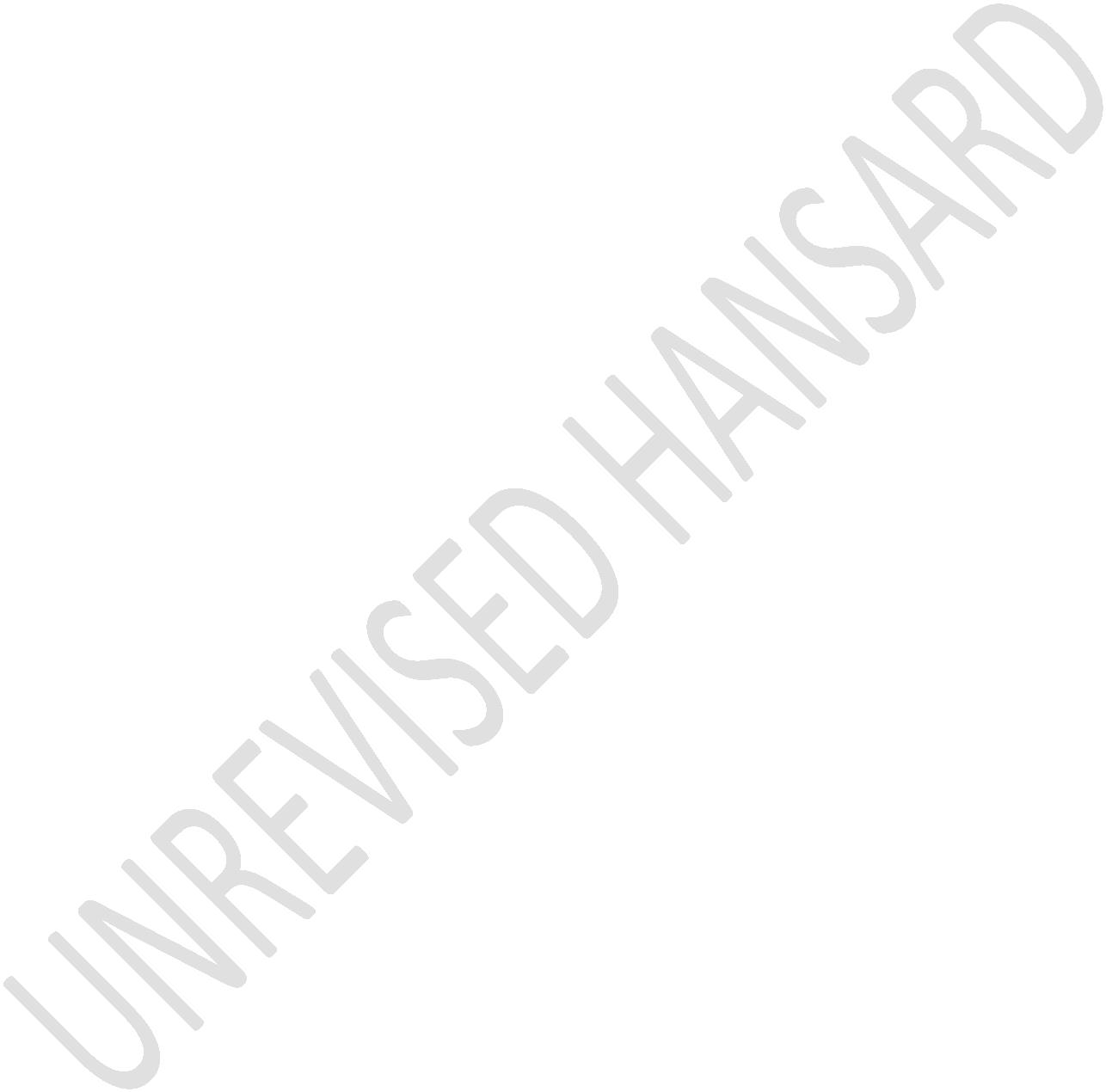 